Российская ФедерацияОБЩЕСТВО С ОГРАНИЧЕННОЙ ОТВЕТСТВЕННОСТЬЮ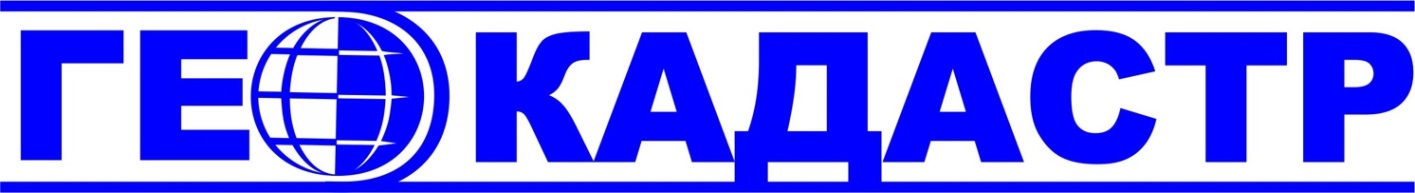 352570, Россия, Краснодарский край, пгт.Мостовской,  ул. Горького, 137А   телефон/факс +7(861) 240-05-32,        e-mail: geokadastr23@gmail.comwww.geokadastr23.ruМуниципальный контракт №ПР.2002/35 от 29 марта 2022 г.Заказчик: Администрация Псебайского городского поселения Мостовского районаМЕСТНЫЕ НОРМАТИВЫ ГРАДОСТРОИТЕЛЬНОГО ПРОЕКТИРОВАНИЯПсебайского городского поселения Мостовского района Краснодарского края(в редакции 30.03.2022 г.)Часть 1. 
Основная часть.Часть 3. 
Правила и область применения расчетных показателей нормативов градостроительного проектированияпгт. Мостовской, 2022 г.СОСТАВ АВТОРСКОГО КОЛЛЕКТИВА И УЧАСТНИКОВ РАЗРАБОТКИ ПРОЕКТАСОСТАВ МЕСТНЫХ НОРМАТИВОВ 
ГРАДОСТРОИТЕЛЬНОГО ПЛАНИРОВАНИЯ 
ПСЕБАЙСКОГО ГОРОДСКОГО ПОСЕЛЕНИЯ 
МОСТОВСКОГО РАЙОНАСОДЕРЖАНИЕ.1.	ЧАСТЬ 1. ОСНОВНАЯ ЧАСТЬ	51.1 Общие положения	51.1.1 Вводная часть.	51.1.2 Общие цели нормирования	81.1.3 Предмет и области нормирования	91.1.4 Сведения о дифференциации (районировании) территории	111.2 Перечень предельных значений показателей минимально допустимого уровня обеспеченности населения муниципальных образований и максимально допустимого уровня территориальной доступности объектов местного значения для населения	121.3 Приложения к основной части.	421.3.1 Перечень терминов, определений и сокращений, использованных в НГП	421.3.2 Перечень законодательных актов, НПА, документов 
в области технического нормирования, методических 
рекомендаций, которые использовались при подготовке НГП	573.	ЧАСТЬ 3. ПРАВИЛА И ОБЛАСТЬ ПРИМЕНЕНИЯ 
расчетных показателей нормативов 
градостроительного проектирования	633.1 Правила и область применения при подготовке генерального плана Псебайского городоского поселения и при внесении изменений в него.	683.2 Правила и область применения при разработке документации по планировке территории;	713.3 Правила и область применения при подготовке правил землепользования и застройки для определения расчетных показателей в границах территориальной зоны, в которой предусматривается комплексное развитие территории, при внесении изменений в ПЗЗ.	72ЧАСТЬ 1. ОСНОВНАЯ ЧАСТЬОбщие положенияВводная часть.Местные нормативы градостроительного проектирования Псебайского городского поселения Мостовский район Краснодарского края (далее - МНГП) разработаны ООО «Геокадастр» на основании муниципального контракта от 29 марта 2022 года № ПР.2002/35 в соответствии с требованиями федерального законодательства (ст. 29.1-29.4 Градостроительного кодекса Российской Федерации), Приказа Минэкономразвития России от 15.02.2021 N 71 "Об утверждении Методических рекомендаций по подготовке нормативов градостроительного проектирования", региональных нормативов градостроительного проектирования Краснодарского края, местных нормативов муниципального образования Мостовский район Краснодарского края, нормативно-правовых актов органов местного самоуправления муниципального района, городского поселения. Цель работы: определение совокупности расчетных показателей минимально допустимого уровня обеспеченности населения Псебайского городского поселения муниципального образования Мостовский район объектами местного значения и расчетных показателей максимально допустимого уровня территориальной доступности таких объектов для населения Псебайского городского поселения по соответствующим полномочиям. Целью разработки местных нормативов градостроительного проектирования является обеспечение пространственного развития территории, соответствующего качеству жизни населения, предусмотренного документами планирования социально-экономического развития территории. Местные нормативы Псебайского городского поселения муниципального образования Мостовский район разработаны в целях: 1) организации управления градостроительной деятельностью на территории поселения, установления требований к объектам территориального планирования, градостроительного зонирования, планировки территории, архитектурно-строительного проектирования; 2) обоснованного определения параметров развития территорий поселения при подготовке документов территориального планирования с последующим уточнением, осуществляемым на этапах градостроительного зонирования и планировки территории; 3) сохранения и улучшения условий жизнедеятельности населения при реализации решений, содержащихся в документах территориального планирования, градостроительного зонирования, планировки территории, архитектурно-строительного проектирования. Задачами применения местных нормативов является создание условий для: 1) преобразования пространственной организации Псебайского городского поселения Мостовский район, обеспечивающего современные стандарты организации территорий жилого, производственного, рекреационного назначения; 2) планирования территорий Псебайского городского поселения Мостовский район под размещение объектов, обеспечивающих благоприятные условия жизнедеятельности человека (в том числе объектов социального и коммунально-бытового назначения, инженерной и транспортной инфраструктур, благоустройства территории); При разработке МНГП Исполнитель руководствовался положениями муниципального контракта и техническим заданием, региональными и федеральными нормативно-правовыми актами Российской Федерации. В соответствии с положениями Градостроительного кодекса РФ в состав местных нормативов градостроительного проектирования городского поселения входит основная часть, содержащая расчетные показатели, материалы по обоснованию, правила и область применения расчетных показателей, приведенных в основной части МНГП. Основная часть МНГП содержит совокупность расчетных показателей минимально допустимого уровня обеспеченности объектами местного значения населения городского поселения и расчетных показателей максимально допустимого уровня территориальной доступности таких объектов для населения Псебайского городского поселения, относящимся к областям: инженерного обеспечения (электро-, тепло-, газо-, водоснабжения и водоотведения), в области транспорта (автомобильные дороги местного значения) в области физической культуры и спорта, в иных областей, связанных с решением вопросов местного значения Псебайского городского поселения.Расчетные показатели устанавливаются для видов объектов местного значения городского поселения, относящихся к областям, указанным в части 4 статьи 29.2 Градостроительного кодекса Российской Федерации, статье 23.1 Закона Краснодарского края от 21 июля 2008 г. № 1540 - КЗ «Градостроительный кодекс Краснодарского края», статье 8 Устава Псебайского городского поселения, утвержденного решением Совета Псебайского городского поселения Мостовского района от 15 апреля 2015 года № 39, а также необходимых для осуществления органами местного самоуправления городского поселения полномочий по вопросам местного значения в соответствии со статьей 14 Федерального закона№ 131-ФЗ от 6 октября 2003 года «Об общих принципах организации местного самоуправления в Российской Федерации».Нормативы разработаны на основании статистических и демографических данных с учетом административно-территориального устройства поселения и муниципального района в целом, социально-демографического состава и плотности населения муниципального образования, природно-климатических особенностей, стратегий, программ и планов социально-экономического развития региона, муниципального района, сельского поселения, предложений органов местного самоуправления. Нормативы направлены на обеспечение градостроительными средствами безопасности и устойчивости развития городского поселения, охрану здоровья населения, рациональное использование природных ресурсов и охрану окружающей среды, сохранение памятников истории и культуры, защиту территорий от неблагоприятных воздействий природного и техногенного характера, а также создание условий для реализации определенных законодательством Российской Федерации, Краснодарского края, Мостовского района социальных гарантий граждан, включая маломобильные группы населения, в части обеспечения объектами социального и культурно-бытового обслуживания, транспортной инфраструктуры и благоустройства.Нормативы применяются при разработке, согласовании, экспертизе, утверждении и реализации документов территориального планирования, градостроительного зонирования и планировке территории Псебайского городского поселения Мостовского района; используются органами местного самоуправления для принятия решений по развитию территорий и органами государственной власти Краснодарского края при осуществлении ими контроля за соблюдением органами местного самоуправления городского поселения законодательства о градостроительной деятельности. Действие местных нормативов градостроительного проектирования не распространяется на случаи, когда документация по планировке территории была разработана и согласована в установленном порядке до вступления в силу настоящих Нормативов.Общие цели нормированияЦелью настоящих нормативов градостроительного проектирования является реализация полномочий органов местного самоуправления в области градостроительной деятельности на территории Псебайского городского поселения в части разработки предельных значений расчетных показателей минимально допустимого уровня обеспеченности населения объектами местного значения и предельных значений расчетных показателей максимально допустимого уровня территориальной доступности таких объектов для населения и утверждения местных нормативов градостроительного проектирования.Целью утверждения и применения НГП является повышение качества обеспеченности населения объектами коммунальной, транспортной, социальной инфраструктур и благоустройства с учетом планируемых показателей социально-экономического развития, установленных соответствующими документами стратегического планирования субъектов Российской Федерации и муниципальных образований.Задача работы – организация и выполнение прикладных научных исследований, обосновывающих значения расчетных показателей минимально допустимого уровня обеспеченности населения объектами местного значения и предельных значений расчетных показателей максимально допустимого уровня их территориальной доступности с учетом Стратегии пространственного развития, положений национальных и федеральных проектов, документов стратегического планирования, современного состояния и особенностей развития территории.Также в рамках данной работы решены следующие задачи:- подготовлены к использованию НГП как одного из инструментов реализации Стратегии пространственного развития Российской Федерации на период до 2025 года, утвержденной распоряжением Правительства Российской Федерации от 13 февраля 2019 г. N 207-р (Собрание законодательства Российской Федерации, 2019, N 7, ст. 702) (далее - СПР), стратегий и программ социально-экономического развития субъектов Российской Федерации и муниципальных образований;- сформирован перечень областей, в которых осуществляется нормирование объектов местного значения для последующего планирования их размещения, расчетных параметров таких объектов и их доступности для населения, подлежащих нормированию в НГП с учетом определенных законодательством полномочий ОМСУ;- детализированы рекомендуемые понятия допустимого уровня обеспеченности и допустимого уровня территориальной доступности объектов коммунальной, социальной, транспортной инфраструктур;- сформирован перечень расчетных показателей минимально допустимого уровня обеспеченности объектами коммунальной, социальной, транспортной инфраструктур местного значения и расчетных показателей максимально допустимого уровня территориальной и временной доступности таких объектов для населения, а также порядка расчета указанных показателей;- описан рекомендуемый учет особенностей расчета указанных показателей в различных градостроительных и планировочных условиях: при освоении свободных от застройки территорий и при развитии застроенных территорий, в зависимости от типа и характера застройки- описан рекомендуемый учет административно-территориального устройства субъектов Российской Федерации, муниципальных районов, неравномерности существующего и планируемого развития территорий и планировочной структуры муниципальных районов, городских округов, городских и сельских поселений; - предложен уточненный порядок подготовки и согласования НГП, использования исходных данных, периодичности внесения изменений в нормативы;- описаны рекомендуемые методы применения НГП в рамках разработки документов территориального планирования и градостроительного зонирования, документации по планировке территории.Предмет и области нормированияВ соответствии с положениями ГрК РФ, полномочиями субъектов Российской Федерации, определенными Федеральным законом от 6 октября 1999 г. N 184-ФЗ "Об общих принципах организации законодательных (представительных) и исполнительных органов государственной власти субъектов Российской Федерации" (Собрание законодательства Российской Федерации, 1999, N 42, ст. 5005; 2020, N 46, ст. 7214) (далее - Закон N 184-ФЗ), полномочиями органов местного самоуправления, определенными Федеральным законом от 6 октября 2003 г. N 131-ФЗ "Об общих принципах организации местного самоуправления в Российской Федерации" (Собрание законодательства Российской Федерации, 2003, N 40, ст. 3822; 2020, N 21, ст. 3233) (далее - Закон N 131-ФЗ), с учетом положений соответствующих документов стратегического планирования субъектов Российской Федерации, ОМСУ, предусмотренных Федеральным законом от 28 июня 2014 г. N 172-ФЗ "О стратегическом планировании в Российской Федерации" настоящими нормативами определены области нормирования, для которых устанавливаются расчетные показатели в отношении объектов местного значения. Таблица 1Перечень областей нормирования для 
Псебайского городского поселения Мостовского района Краснодарского края Сведения о дифференциации (районировании) территорииДанными НГП установлены единые нормативные показатели для всей территории Псебайского городского поселения.Дифференциация по характеру освоения, районирование, выделение определенных типов населенных пунктов в настоящих нормативах не предусмотрены.Перечень предельных значений показателей минимально допустимого уровня обеспеченности населения муниципальных образований и максимально допустимого уровня территориальной доступности объектов местного значения для населенияРасчетные показатели минимально допустимого уровня обеспеченности объектами местного значения и максимально допустимого уровня территориальной доступности таких объектов для населения Псебайского городского поселения Мостовского района установлены исходя из текущей обеспеченности городского поселения объектами местного значения, фактической потребности населения в тех или иных услугах и объектах, с учетом динамики социально-экономического развития, приоритетов градостроительного развития сельского поселения и муниципального образования, демографической ситуации и уровня жизни населения.Таблица 2.Расчетные показатели минимально допустимого уровня обеспеченности объектами местного значения 
и максимально допустимого уровня территориальной доступностиТаблица 2.1Укрупненные показатели минимальной обеспеченности населения электрической энергии, 
из расчета кВт-ч/год на 1 чел. для п. 4.1. табл. 2Приведенные укрупненные показатели предусматривают электропотребление жилыми и общественными зданиями, предприятиями коммунально-бытового обслуживания, наружным освещением, городским электротранспортом (без метрополитена), системами водоснабжения, водоотведения и теплоснабжения* К показателям применен коэффициент 0,8 согласно Примечания 1 табл. 16 п. 12 РНГП КК.Таблица 2.2Удельная расчетная электрическая нагрузка 
электроприемников квартир жилых зданий, кВт/квартируПриложения к основной части.Перечень терминов, определений и сокращений, использованных в НГППриведенные ниже термины и определения применяются для целей нормативов градостроительного проектирования, в том числе термины и определения, предусмотренные действующим законодательством Российской Федерации.Нормативы градостроительного проектирования - совокупность расчетных показателей, установленных в соответствии с Градостроительным Кодексом в целях обеспечения благоприятных условий жизнедеятельности человека и подлежащих применению при подготовке документов территориального планирования, градостроительного зонирования, документации по планировке территории.Местные нормативы градостроительного проектирования городского поселения – совокупность установленных в целях обеспечения благоприятных условий жизнедеятельности человека расчетных показателей минимально допустимого уровня обеспеченности объектами местного значения населения городского поселения и расчетных показателей максимально допустимого уровня территориальной доступности таких объектов. Градостроительная деятельность - деятельность по развитию территорий, в том числе городов и иных поселений, осуществляемая в виде территориального планирования, градостроительного зонирования, планировки территории, архитектурно-строительного проектирования, строительства, капитального ремонта, реконструкции, сноса объектов капитального строительства, эксплуатации зданий, сооружений, комплексного развития территорий и их благоустройства.Территориальное планирование - планирование развития территорий, в том числе для установления функциональных зон, определения планируемого размещения объектов федерального значения, объектов регионального значения, объектов местного значения.Благоустройство - деятельность по реализации комплекса мероприятий, установленного правилами благоустройства территории муниципального образования, направленная на обеспечение и повышение комфортности условий проживания граждан, по поддержанию и улучшению санитарного и эстетического состояния территории муниципального образования, по содержанию территорий населенных пунктов и расположенных на таких территориях объектов, в том числе территорий общего пользования, земельных участков, зданий, строений, сооружений, прилегающих территорий.Внеквартальные (внемикрорайонные) (см. «квартал", «микрорайон") инженерные сети – инженерные сети, расположенные за границами кварталов (микрорайонов) и предназначенные для транспортировки продукта (ресурса) от точки врезки (подключения) к городским сетям до границы квартала (микрорайона).Головные сооружения инженерной инфраструктуры – объекты инженерной инфраструктуры по добыче или производству энергоресурса (для целей градостроительства): воды, газа, тепла, электроэнергии. Градостроительная документация, документы градостроительного проектирования – документы территориального планирования и градостроительного зонирования, документация по планировке территорий (проекты планировки территории, проекты межевания территории и градостроительные планы земельных участков). Градостроительное проектирование – деятельность по подготовке градостроительной документации для реализации целей муниципального управления и градостроительного регулирования осуществления инвестиционных программ в области планировки, застройки и благоустройства территорий, реконструкции градостроительных комплексов зданий, сооружений, инженерных систем и природно-ландшафтных территорий.Градостроительное зонирование - зонирование территорий муниципальных образований в целях определения территориальных зон и установления градостроительных регламентов.Градостроительный регламент - устанавливаемые в пределах границ соответствующей территориальной зоны виды разрешенного использования земельных участков, равно как всего, что находится над и под поверхностью земельных участков и используется в процессе их застройки и последующей эксплуатации объектов капитального строительства, предельные (минимальные и (или) максимальные) размеры земельных участков и предельные параметры разрешенного строительства, реконструкции объектов капитального строительства, ограничения использования земельных участков и объектов капитального строительства, а также применительно к территориям, в границах которых предусматривается осуществление деятельности по комплексному развитию территории, расчетные показатели минимально допустимого уровня обеспеченности соответствующей территории объектами коммунальной, транспортной, социальной инфраструктур и расчетные показатели максимально допустимого уровня территориальной доступности указанных объектов для населения.Государственная программа субъектов Российской Федерации - документ стратегического планирования, содержащий комплекс планируемых мероприятий, взаимоувязанных по задачам, срокам осуществления, исполнителям и ресурсам, а также инструментов государственной политики, обеспечивающих наиболее эффективное достижение целей и решение задач социально-экономического развития субъекта Российской Федерации.Дороги автомобильные общего пользования - автомобильные дороги, предназначенные для движения транспортных средств неограниченного круга лиц.Жилой район – структурный элемент территории площадью, как правило, от 80 до 250 га, в пределах которого размещаются учреждения и предприятия с радиусом обслуживания не более 1500 м, а также часть объектов городского значения; границами, как правило, являются труднопреодолимые естественные и искусственные рубежи, магистральные улицы и дороги общегородского значения. Здание – разновидность наземного строительного сооружения (см. «сооружение") с помещениями, созданного в результате строительной деятельности в целях осуществления определенных потребительских функций, таких как проживание (жилище), хозяйственная или иная деятельность людей, размещение производства, хранение продукции или содержание животных. Здание включает в себя сети и системы (оборудование) инженерно-технического обеспечения. Здание может иметь также эксплуатируемые помещения в подземной части. Сооружение, не имеющее надземной части, не является зданием. Здание может содержать такие части, как встройка (часть здания, располагаемая в пределах здания по части его высоты и (или) ширины и выделенная противопожарными преградами) и пристройка (часть здания, расположенная вне первоначального контура его наружных стен, как правило являющаяся вспомогательной по отношению к зданию и имеющая с ним одну или более общую стену). Земельный участок – часть земной поверхности, границы которой определены в соответствии с федеральными законами. В случаях и в порядке, которые установлены федеральным законом, могут создаваться искусственные земельные участки. Зонирование территории – деление территории муниципального образования, населенного пункта при осуществлении градостроительного проектирования на части (зоны) для определения их функционального назначения (функциональное зонирование при подготовке генерального плана), определения территориальных зон и установления градостроительных регламентов (градостроительное зонирование при подготовке правил землепользования и застройки), определения границ зон размещения объектов (зонирование при подготовке проекта планировки территории), а также закрепления (отображения) в градостроительной документации границ соответствующих зон и границ зон с особыми условиями использования территорий.Зоны с особыми условиями использования территорий - охранные, санитарно-защитные зоны, зоны охраны объектов культурного наследия (памятников истории и культуры) народов Российской Федерации (далее - объекты культурного наследия), защитные зоны объектов культурного наследия, водоохранные зоны, зоны затопления, подтопления, зоны санитарной охраны источников питьевого и хозяйственно-бытового водоснабжения, зоны охраняемых объектов, приаэродромная территория, иные зоны, устанавливаемые в соответствии с законодательством Российской Федерации.Инженерные изыскания - изучение природных условий и факторов техногенного воздействия в целях рационального и безопасного использования территорий и земельных участков в их пределах, подготовки данных по обоснованию материалов, необходимых для территориального планирования, планировки территории и архитектурно-строительного проектирования.Инфраструктура - это совокупность предприятий, учреждений, систем управления, связи и т.п., обеспечивающая деятельность общества или какой-либо ее отдельной сферы.Комплексное развитие территорий - совокупность мероприятий, выполняемых в соответствии с утвержденной документацией по планировке территории и направленных на создание благоприятных условий проживания граждан, обновление среды жизнедеятельности и территорий общего пользования поселений, городских округов.Красные линии - линии, которые обозначают границы территорий общего пользования и подлежат установлению, изменению или отмене в документации по планировке территории.Линейные объекты - линии электропередачи, линии связи (в том числе линейно-кабельные сооружения), трубопроводы, автомобильные дороги, железнодорожные линии и другие подобные сооружения.Магистральные инженерные сети – инженерные сети, транспортирующие транзитом продукт (ресурс) от места добычи или производства к местам учета и распределения, прокладываемые, как правило, в границах красных линий улиц, дорог и проездов. К местам учета и распределения продукта относятся повысительные водопроводные насосные станции, газораспределительные пункты, тепловая насосная станция, центральный тепловой пункт, понизительные подстанции 35-110/15-10 кВ. Магистральный водовод – трубопровод, входящий в водопроводную систему, подающую воду от источников водоснабжения до мест учета и распределения Магистральный канализационный коллектор – разгрузочный коллектор, главный городской коллектор, промышленный коллектор и городские коллекторыМашино-место - предназначенная исключительно для размещения транспортного средства индивидуально-определенная часть здания или сооружения, которая не ограничена либо частично ограничена строительной или иной ограждающей конструкцией и границы которой описаны в установленном законодательством о государственном кадастровом учете порядке.Места массового отдыха населения – территории, выделяемые в генеральном плане, документации по планировке территории и по развитию пригородной зоны, решениях органов местного самоуправления для организации курортных зон, размещения санаториев, домов отдыха, пансионатов, баз туризма, дачных и садово-огородных участков, организованного отдыха населения (городские пляжи, парки, спортивные базы и их сооружения на открытом воздухе). К местам массового отдыха населения относятся, в том числе территории, включаемые в состав зон рекреационного назначения в соответствии с градостроительным законодательством Российской Федерации.Места приложения труда - совокупность рабочих мест (см. рабочее место).Муниципальное образование - городское или сельское поселение, муниципальный район, муниципальный округ, городской округ, городской округ с внутригородским делением, внутригородской район либо внутригородская территория города федерального значения, муниципальный округ.Населенный пункт - компактно заселенная обособленная территория постоянного проживания людей, имеющая собственное наименование и зарегистрированная в Общероссийском классификаторе территорий муниципальных образований (ОКТМО) ОК 033-2013, а также входящая как составная часть в муниципальное образование, о чем имеется соответствующее указание в НПА, устанавливающем границы данного муниципального образования, имеющая необходимые для обеспечения жизнедеятельности граждан жилые и иные здания и сооружения, собственное наименование.Населенный пункт получает свой статус в установленном законом порядке и располагает в своих границах соответствующие органы или службы органов государственной власти субъекта Российской Федерации или ОМСУ, а также предприятия, учреждения и организации.Населенные пункты подразделяются на городские населенные пункты и сельские населенные пункты.Городскими считаются населенные пункты, утвержденные законодательными актами в качестве городов и поселков городского типа (рабочих, курортных и дачных поселков, поселков закрытых административно-территориальных образований). Все остальные населенные пункты считаются сельскими.Общественный транспорт - разновидность пассажирского транспорта как отрасли, предоставляющей услуги по перевозке людей по маршрутам, которые перевозчик заранее устанавливает, доводя до общего сведения способ доставки (транспортное средство), размер и форму оплаты, гарантируя регулярность (повторяемость движения по завершении производственного цикла перевозки), а также неизменяемость маршрута по требованию пассажиров.Объект капитального строительства - здание, строение, сооружение, объекты, строительство которых не завершено (далее - объекты незавершенного строительства), за исключением некапитальных строений, сооружений и неотделимых улучшений земельного участка (замощение, покрытие и другие).Объект индивидуального жилищного строительства - отдельно стоящее здание с количеством надземных этажей не более чем три, высотой не более двадцати метров, которое состоит из комнат и помещений вспомогательного использования, предназначенных для удовлетворения гражданами бытовых и иных нужд, связанных с их проживанием в таком здании, и не предназначено для раздела на самостоятельные объекты недвижимости. Понятия "объект индивидуального жилищного строительства", "жилой дом" и "индивидуальный жилой дом" применяются в одном значении, если иное не предусмотрено такими федеральными законами и нормативными правовыми актами Российской Федерации. При этом параметры, устанавливаемые к объектам индивидуального жилищного строительства, в равной степени применяются к жилым домам, индивидуальным жилым домам, если иное не предусмотрено такими федеральными законами и нормативными правовыми актами Российской Федерации.Объекты федерального значения - объекты капитального строительства, иные объекты, территории, которые необходимы для осуществления полномочий по вопросам, отнесенным к ведению Российской Федерации, органов государственной власти Российской Федерации Конституцией Российской Федерации, федеральными конституционными законами, федеральными законами, решениями Президента Российской Федерации, решениями Правительства Российской Федерации, и оказывают существенное влияние на социально-экономическое развитие Российской Федерации. Виды объектов федерального значения, подлежащих отображению на схемах территориального планирования Российской Федерации в указанных в части 1 статьи 10 Градостроительного Кодекса областях, определяются Правительством Российской Федерации, за исключением объектов федерального значения в области обороны страны и безопасности государства. Виды объектов федерального значения в области обороны страны и безопасности государства, подлежащих отображению на схемах территориального планирования Российской Федерации, определяются Президентом Российской Федерации;Объекты регионального значения - объекты капитального строительства, иные объекты, территории, которые необходимы для осуществления полномочий по вопросам, отнесенным к ведению субъекта Российской Федерации, органов государственной власти субъекта Российской Федерации Конституцией Российской Федерации, федеральными конституционными законами, федеральными законами, конституцией (уставом) субъекта Российской Федерации, законами субъекта Российской Федерации, решениями высшего исполнительного органа государственной власти субъекта Российской Федерации, и оказывают существенное влияние на социально-экономическое развитие субъекта Российской Федерации. Виды объектов регионального значения в указанных в части 3 статьи 14 Градостроительного Кодекса областях, подлежащих отображению на схеме территориального планирования субъекта Российской Федерации, определяются законом субъекта Российской Федерации.Объекты местного значения - объекты капитального строительства, иные объекты, территории, которые необходимы для осуществления органами местного самоуправления полномочий по вопросам местного значения и в пределах переданных государственных полномочий в соответствии с федеральными законами, законом субъекта Российской Федерации, уставами муниципальных образований и оказывают существенное влияние на социально-экономическое развитие муниципальных районов, поселений, городских округов. Виды объектов местного значения муниципального района, поселения, городского округа в указанных в пункте 1 части 3 статьи 19 и пункте 1 части 5 статьи 23 Градостроительного Кодекса областях, подлежащих отображению на схеме территориального планирования муниципального района, генеральном плане поселения, генеральном плане городского округа, определяются законом субъекта Российской Федерации.Объекты благоустройства территории – территории муниципального образования, на которых осуществляется деятельность по благоустройству: площадки, дворы, кварталы, функционально-планировочные образования, а также территории, выделяемые по принципу единой градостроительной регламентации (санитарно-защитные зоны, охранные зоны) или визуально-пространственного восприятия (площадь с застройкой, улица с прилегающей территорией и застройкой), другие территории муниципального образования. Объекты благоустройства территории местного (муниципального) значения – объекты благоустройства в границах территорий общего пользования и (или) рекреационных зон.Озелененные территории общего пользования - территории, используемые для рекреации населения муниципальных образований. В состав озелененных территорий общего пользования, как правило, включаются парки, сады, скверы, бульвары, набережные, озелененные участки при общегородских торговых и административных центрах, лесопарки и другие рекреационно-природные территории.ОМСУ - избираемые непосредственно населением и (или) образуемые представительным органом муниципального образования органы, наделенные собственными полномочиями по решению вопросов местного значения.Особая экономическая зона - часть территории Российской Федерации, которая определяется Правительством Российской Федерации и на которой действует особый режим осуществления предпринимательской деятельности, а также может применяться таможенная процедура свободной таможенной зоны.Парковка (парковочное место) - специально обозначенное и при необходимости обустроенное и оборудованное место, являющееся в том числе частью автомобильной дороги и (или) примыкающее к проезжей части и (или) тротуару, обочине, эстакаде или мосту либо являющееся частью подэстакадных или подмостовых пространств, площадей и иных объектов улично-дорожной сети и предназначенное для организованной стоянки транспортных средств на платной основе или без взимания платы по решению собственника или иного владельца автомобильной дороги, собственника земельного участка; Планировка территории – обеспечение устойчивого развития территории посредством выделения элементов планировочной структуры (кварталов, микрорайонов, иных элементов), установления границ земельных участков, на которых расположены объекты капитального строительства, границ земельных участков, предназначенных для строительства и размещения линейных объектов. Планировочная организация территории – деление территории муниципального образования, территории населённого пункта на планировочные элементы (планировочные кварталы (микрорайоны), планировочные районы, планировочные зоны). Планировочная организация территории является одним из инструментов реализации комплексного подхода к управлению развитием территорий. Планировочный квартал (квартал) – основной элемент (единица) планировочной структуры застройки в границах красных линий площадью, как правило, до 5 га, ограниченный улицами или проездами общего пользования, территориями общего пользования, территориями линейных объектов инженерной или транспортной инфраструктуры. Квартал является минимальной единицей планировочной структуры, выделяемой в целях подготовки проекта планировки территории. Планировочный микрорайон (микрорайон) – элемент планировочной структуры застройки площадью более 5 га, в состав которого входят более одного квартала жилой застройки и территории иного назначения: территории общего пользования, зоны размещения объектов общественно-деловой или иной нежилой застройки. Микрорайон ограничивается улицами, территориями общего пользования районного или городского значения, территориями линейных объектов инженерной или транспортной инфраструктуры. Планировочный район – крупный элемент планировочной структуры, включающий территории, границы которых определяются границами городского округа, границами линейных объектов инженерной и транспортной инфраструктуры, магистральными улицами городского значения, границами крупных промышленных территорий, естественными природными границами, иными обоснованными границами. Плотность застройки – один из основных показателей градостроительного проектирования, характеризующих интенсивность использования территории. Показателями плотности застройки являются коэффициент застройки – отношение площади, занятой под зданиями и сооружениями, к площади участка (квартала), а также коэффициент плотности застройки – отношение площади всех этажей зданий и сооружений к площади участка (квартала). Застройкой высокой плотности считается тип застройки с максимальными показателями плотности, установленными строительными (градостроительными) нормами, застройкой низкой плотности – тип застройки с минимальными показателями плотности.Помещение – пространство внутри здания, имеющее определенное функциональное назначение и огражденное со всех сторон строительными конструкциями: стенами (с окнами и дверями), перекрытием и полом. Совместное пользование – пользование имуществом, находящимся в собственности участников совместной собственности без выделения доли каждого из участников. Правила землепользования и застройки - документ градостроительного зонирования, который утверждается нормативными правовыми актами органов местного самоуправления, нормативными правовыми актами органов государственной власти субъектов Российской Федерации - городов федерального значения Москвы и Санкт-Петербурга и в котором устанавливаются территориальные зоны, градостроительные регламенты, порядок применения такого документа и порядок внесения в него изменений.Программы комплексного развития систем коммунальной инфраструктуры поселения - документы, устанавливающие перечни мероприятий по проектированию, строительству, реконструкции систем электро-, газо-, тепло-, водоснабжения и водоотведения, объектов, используемых для обработки, утилизации, обезвреживания и захоронения твердых бытовых отходов, которые предусмотрены соответственно схемами и программами развития единой национальной (общероссийской) электрической сети на долгосрочный период, генеральной схемой размещения объектов электроэнергетики, федеральной программой газификации, соответствующими межрегиональными, региональными программами газификации, схемами теплоснабжения, схемами водоснабжения и водоотведения, территориальными схемами в области обращения с отходами, в том числе с твердыми коммунальными отходами. Прилегающая территория - территория общего пользования, которая прилегает к зданию, строению, сооружению, земельному участку в случае, если такой земельный участок образован, и границы которой определены правилами благоустройства территории муниципального образования в соответствии с порядком, установленным законом субъекта Российской Федерации.Программы комплексного развития транспортной инфраструктуры поселения - документы, устанавливающие перечни мероприятий по проектированию, строительству, реконструкции объектов транспортной инфраструктуры местного значения поселения, которые предусмотрены также государственными и муниципальными программами, стратегией социально-экономического развития муниципального образования и планом мероприятий по реализации стратегии социально-экономического развития муниципального образования (при наличии данных стратегии и плана), инвестиционными программами субъектов естественных монополий в области транспорта. Программы комплексного развития транспортной инфраструктуры поселения, городского округа разрабатываются и утверждаются органами местного самоуправления поселения, городского округа на основании утвержденных в порядке, установленном Градостроительным Кодексом РФ, генеральных планов поселения и должны обеспечивать сбалансированное, перспективное развитие транспортной инфраструктуры поселения в соответствии с потребностями в строительстве, реконструкции объектов транспортной инфраструктуры местного значения.Программы комплексного развития социальной инфраструктуры поселения - документы, устанавливающие перечни мероприятий по проектированию, строительству, реконструкции объектов социальной инфраструктуры местного значения поселения, которые предусмотрены также государственными и муниципальными программами, стратегией социально-экономического развития муниципального образования и планом мероприятий по реализации стратегии социально-экономического развития муниципального образования (при наличии данных стратегии и плана). Программы комплексного развития социальной инфраструктуры поселения, городского округа разрабатываются и утверждаются органами местного самоуправления поселения, городского округа на основании утвержденных в порядке, установленном настоящим Кодексом, генеральных планов поселения, городского округа и должны обеспечивать сбалансированное, перспективное развитие социальной инфраструктуры поселения, городского округа в соответствии с потребностями в строительстве объектов социальной инфраструктуры местного значения. Реконструкция объектов капитального строительства (за исключением линейных объектов) - изменение параметров объекта капитального строительства, его частей (высоты, количества этажей, площади, объема), в том числе надстройка, перестройка, расширение объекта капитального строительства, а также замена и (или) восстановление несущих строительных конструкций объекта капитального строительства, за исключением замены отдельных элементов таких конструкций на аналогичные или иные улучшающие показатели таких конструкций элементы и (или) восстановления указанных элементов.Реконструкция линейных объектов - изменение параметров линейных объектов или их участков (частей), которое влечет за собой изменение класса, категории и (или) первоначально установленных показателей функционирования таких объектов (мощности, грузоподъемности и других) или при котором требуется изменение границ полос отвода и (или) охранных зон таких объектов.Система коммунальной инфраструктуры - комплекс технологически связанных между собой объектов и инженерных сооружений, предназначенных для осуществления поставок товаров и оказания услуг в сферах электро-, газо-, тепло-, водоснабжения и водоотведения до точек подключения (технологического присоединения) к инженерным системам электро-, газо-, тепло-, водоснабжения и водоотведения объектов капитального строительства, а также объекты, используемые для обработки, утилизации, обезвреживания, захоронения твердых коммунальных отходов.Сооружение – результат строительной деятельности для осуществления определённых потребительских функций. В узком смысле термин «сооружение» используется в значении «строительное сооружение», которое не является зданием (см. «здание»). Строительство - создание зданий, строений, сооружений (в том числе на месте сносимых объектов капитального строительства);Территориальная доступность, уровень территориальной доступности – для объектов образования, здравоохранения, объектов социально-культурного и коммунально-бытового назначения – расположение объекта на определённом (нормируемом) расстоянии или с определённым (нормируемым) временем доступа от места проживания человека, для прочих объектов – определённое (нормируемое) расстояние или определённое (нормируемое) время доступа до границ территории, обслуживаемой этим объектом. Доступность того или иного объекта, если она нормируется в единицах времени, может быть указана как транспортная, пешеходная без использования транспортных средств или комбинированная транспортно-пешеходная. Территории общего пользования – территории, которыми беспрепятственно пользуется неограниченный круг лиц (в том числе площади, улицы, проезды, набережные, береговые полосы водных объектов общего пользования, скверы, бульвары). Территории совместного пользования – территории, которыми беспрепятственно пользуется ограниченный круг лиц, находящихся на смежных с территориями совместного пользования территориях. В зонах жилого назначения необходимость и возможность выделения территории совместного пользования определяется для группы жилых домов (для квартала) с учётом необходимости обеспечения каждого из жилых домов придомовой территорией согласно нормативу. На территориях совместного пользования, как правило, размещаются объекты благоустройства, объекты коммунального хозяйства. Для размещения территории совместного пользования выделяется (формируется) отдельный земельный участок. Территории, в границах которых предусматривается осуществление деятельности по комплексному развитию территории (далее - КРТ) - территории, в границах которых предусматривается осуществление деятельности по комплексному развитию территории, в отношении которых заключается один или несколько договоров, предусматривающих осуществление деятельности по комплексному развитию территории (с учетом пункта 34 статьи 1, части 5.1 статьи 30 и иных положений ГрК РФ).Территориальные зоны - зоны, для которых в правилах землепользования и застройки определены границы и установлены градостроительные регламенты.Транспортно-пересадочный узел - комплекс объектов недвижимого имущества, включающий в себя земельный участок либо несколько земельных участков с расположенными на них, над или под ними объектами транспортной инфраструктуры, а также другими объектами, предназначенными для обеспечения безопасного и комфортного обслуживания пассажиров в местах их пересадок с одного вида транспорта на другой.Улично-дорожная сеть – объект транспортной инфраструктуры, являющийся частью территории поселений и городских округов, ограниченной красными линиями и предназначенной для движения транспортных средств и пешеходов, упорядочения застройки и прокладки инженерных коммуникаций (при соответствующем технико-экономическом обосновании), а также обеспечения транспортных и пешеходных связей территорий поселений и городских округов как составной части их путей сообщения. Основными элементами улично-дорожной сети являются улицы, проспекты, переулки, проезды, набережные, площади, тротуары, пешеходные и велосипедные дорожки, а также искусственные и защитные дорожные сооружения, элементы обустройства. По своему функциональному назначению улично-дорожная сеть относится к автомобильным дорогам общего пользования местного значения в границах населенных пунктов.устойчивое развитие территорий - обеспечение при осуществлении градостроительной деятельности безопасности и благоприятных условий жизнедеятельности человека, ограничение негативного воздействия хозяйственной и иной деятельности на окружающую среду и обеспечение охраны и рационального использования природных ресурсов в интересах настоящего и будущего поколений.Функциональные зоны - зоны, для которых документами территориального планирования определены границы и функциональное назначение.Элемент планировочной структуры - часть территории поселения, городского округа или межселенной территории муниципального района (квартал, микрорайон, район и иные подобные элементы). Виды элементов планировочной структуры устанавливаются уполномоченным Правительством Российской Федерации федеральным органом исполнительной власти.Элементы благоустройства - декоративные, технические, планировочные, конструктивные устройства, элементы озеленения, различные виды оборудования и оформления, в том числе фасадов зданий, строений, сооружений, малые архитектурные формы, некапитальные нестационарные строения и сооружения, информационные щиты и указатели, применяемые как составные части благоустройства территории.Перечень законодательных актов, НПА, документов в области технического нормирования, методических рекомендаций, которые использовались при подготовке НГПАвтомобильные дороги регионального и местного значения, уличная сеть, создание и обеспечение функционирования парковок:СП 396.1325800.2018. Улицы и дороги населенных пунктов. Правила градостроительного проектирования.СП 42.13330.2016. Свод правил. Градостроительство. Планировка и застройка городских и сельских поселений. Актуализированная редакция СНиП 2.07.01-89*.Методические рекомендации по разработке и реализации мероприятий по организации дорожного движения. Формирование единого парковочного пространства в городах Российской Федерации (согласованы Минтрансом России 01.08.2018).Чрезвычайные ситуации межмуниципального и регионального характераНормы проектирования объектов пожарной охраны. НПБ 101-95 (утверждены ГУГПС МВД России, введены приказом ГУГПС МВД России от 30 декабря 1994 г. N 36).Федеральный закон от 22 июля 2008 г. N 123-ФЗ "Технический регламент о требованиях пожарной безопасности".ОбразованиеПисьмо Минобрнауки России от 4 мая 2016 г. N АК-950/02 "О методических рекомендациях" (вместе с "Методическими рекомендациями по развитию сети образовательных организаций и обеспеченности населения услугами таких организаций, включающие требования по размещению организаций сферы образования, в том числе в сельской местности, исходя из норм действующего законодательства Российской Федерации, с учетом возрастного состава и плотности населения, транспортной инфраструктуры и других факторов, влияющих на доступность и обеспеченность населения услугами сферы образования").Письмо Минобрнауки России от 10 февраля 2015 г. N ВК-268/07 "О совершенствовании деятельности центров психолого-педагогической, медицинской и социальной помощи".СП 252.1325800.2016. Здания дошкольных образовательных организаций. Правила проектирования.СанПиН 2.4.1.3049-13 "Санитарно-эпидемиологические требования к устройству, содержанию и организации режима работы дошкольных образовательных организаций".СанПиН 2.4.2.2821-10 "Санитарно-эпидемиологические требования к условиям и организации обучения в общеобразовательных учреждениях".СанПиН 2.4.4.3172-14 "Санитарно-эпидемиологические требования к устройству, содержанию и организации режима работы образовательных организаций дополнительного образования детей".ЗдравоохранениеФедеральный закон от 23 февраля 1995 г. N 26-ФЗ "О природных лечебных ресурсах, лечебно-оздоровительных местностях и курортах".Постановление Правительства Российской Федерации от 7 декабря 1996 г. N 1425 "Об утверждении Положения об округах санитарной и горно-санитарной охраны лечебно-оздоровительных местностей и курортов федерального значения".СанПиН 2.2.1/2.1.1.1200-03 "Санитарно-защитные зоны и санитарная классификация предприятий, сооружений и иных объектов", утвержденный постановлением Главного государственного санитарного врача Российской Федерации от 25 сентября 2007 г. N 74.Приказ Минздрава России от 20 июня 2013 г. N 388н "Об утверждении Порядка оказания скорой, в том числе скорой специализированной, медицинской помощи".Приказ Минздрава России от 27 февраля 2016 г. N 132н "О Требованиях к размещению медицинских организаций государственной системы здравоохранения и муниципальной системы здравоохранения исходя из потребностей населения".Приказ Минздрава России от 20 апреля 2018 г. N 182 "Об утверждении методических рекомендаций о применении нормативов и норм ресурсной обеспеченности населения в сфере здравоохранения".СанПиН 2.1.3.2630-10 "Санитарно-эпидемиологические требования к организациям, осуществляющим медицинскую деятельность".Физическая культура и спортПриказ Минспорта России от 21 марта 2018 г. N 244 "Об утверждении Методических рекомендаций о применении нормативов и норм при определении потребности субъектов Российской Федерации в объектах физической культуры и спорта".Энергетика (электро- и газоснабжение поселений)СП 42.13330.2016. Свод правил. Градостроительство. Планировка и застройка городских и сельских поселений. Актуализированная редакция СНиП 2.07.01-89*.СП 62.13330.2011*. Газораспределительные системы. Актуализированная редакция СНиП 42-01-2002. С изменением N 1.СП 42-101-2003. Свод правил по проектированию и строительству. Общие положения по проектированию и строительству газораспределительных систем из металлических и полиэтиленовых труб.СП 256.1325800.2016. СП 31-110-2003. Электроустановки жилых и общественных зданий. Правила проектирования и монтажа.Нормативы для определения расчетных электрических нагрузок зданий (квартир), коттеджей, микрорайонов (кварталов) застройки и элементов городской распределительной сети, утвержденные приказом Минтопэнерго России от 29 июня 1999 г. N 213.Тепло- и водоснабжение населения, водоотведениеСП 131.13330.2018. Строительная климатология. Актуализированная редакция СНиП 23-01-99*.СП 42.13330.2016. Свод правил. Градостроительство. Планировка и застройка городских и сельских поселений. Актуализированная редакция СНиП 2.07.01-89*.СП 50.13330.2012. Тепловая защита зданий. Актуализированная редакция СНиП 23-02-2003.СП 60.13330.2016. Отопление, вентиляция и кондиционирование воздуха. Актуализированная редакция СНиП 41-01-2003.СП 373.1325800.2018. Источники теплоснабжения автономные. Правила проектирования.СП 30.13330.2016. Внутренний водопровод и канализация зданий.СП 31.13330.2012. "Водоснабжение. Наружные сети и сооружения. Актуализированная редакция СНиП 2.04.02-84*. С изменением N 1.СП 32.13330.2012. Канализация. Наружные сети и сооружения. Актуализированная редакция СНиП 2.04.03-85.СП 40-102-2000. Проектирование и монтаж трубопроводов систем водоснабжения и канализации из полимерных материалов. Общие требования.СП 112.13330.2011 "СНиП 21-01-97* "Пожарная безопасность зданий и сооружений".Письмо Минстроя России от 4 декабря 2017 г. N 53435-ОГ/08 "О применении положений СП 112.13330.2011 "СНиП 21-01-97* Пожарная безопасность зданий сооружений".СП 8.13130.2009 "Системы противопожарной защиты. Источники наружного противопожарного водоснабжения. Требования пожарной безопасности".Накопление, сбор, транспортирование, обработка, утилизация, обезвреживание, размещение ТКОСП 42.13330.2016. Свод правил. Градостроительство. Планировка и застройка городских и сельских поселений. Актуализированная редакция СНиП 2.07.01-89*.СанПиН 42-128-4690-88 "Санитарные правила содержания территорий населенных мест".Благоустройство и озеленение территорииПриказ Минстроя России от 13 апреля 2017 г. N 711/пр "Об утверждении методических рекомендаций для подготовки правил благоустройства территорий поселений, городских округов, внутригородских районов".СП 42.13330.2016. Свод правил. Градостроительство. Планировка и застройка городских и сельских поселений. Актуализированная редакция СНиП 2.07.01-89*.Культура и искусствоРаспоряжение Минкультуры России от 2 августа 2017 г. N Р-965 "Об утверждении Методических рекомендаций субъектам РФ и ОМСУ по развитию сети организаций культуры и обеспеченности населения услугами организаций культуры".Социальное обслуживания граждан пожилого возраста и инвалидов, граждан в трудной жизненной ситуации, детей-сирот, детей, оставшихся без попечения родителейПриказ Минтруда России от 24 ноября 2014 г. N 934н "Об утверждении методических рекомендаций по расчету потребностей субъектов Российской Федерации в развитии сети организаций социального обслуживания".Приказ Минтруда России от 5 мая 2016 г. N 219 "Об утверждении методических рекомендаций по развитию сети организаций социального обслуживания в субъектах Российской Федерации и обеспеченности социальным обслуживанием получателей социальных услуг, в том числе в сельской местности".СП 140.13330.2012. Городская среда. Правила проектирования для маломобильных групп населения.ОДМ 218.2.007-2011 "Методические рекомендации по проектированию мероприятий по обеспечению доступа инвалидов к объектам дорожного хозяйства" (издан на основании распоряжения Росавтодора от 5 июня 2013 г. N 758-р).Создание условий для массового отдыха и обустройство мест массового отдыха населенияПисьмо Минобрнауки России от 10 мая 2018 г. N ПЗ-719/09 "О направлении методических рекомендаций" (вместе с 8).Организация транспортного обслуживания населения (общественный транспорт)Методические рекомендации по разработке документов транспортного планирования субъектов Российской Федерации (утверждены протоколом заседания рабочей группы проектного комитета по национальному проекту "Безопасные и качественные автомобильные дороги" от 12 августа 2019 г. N ИА-63).Методические рекомендации по организации транспортного обслуживания населения муниципальных образований (Фонд "Институт экономики города").Содержание мест захоронения, организация ритуальных услугСП 140.13330.2012. Городская среда. Правила проектирования для маломобильных групп населения.Создание условий для развития туризмаСП 42.13330.2016. Свод правил. Градостроительство. Планировка и застройка городских и сельских поселений. Актуализированная редакция СНиП 2.07.01-89*.СанПиН 2.4.4.3155-13 "Санитарно-эпидемиологические требования к устройству, содержанию и организации работы стационарных организаций отдыха и оздоровления детей".Объекты молодежной политикиПриказ Росмолодежи от 13 мая 2016 г. N 167 "Об утверждении Методических рекомендаций по организации работы органов исполнительной власти субъектов Российской Федерации и ОМСУ, реализующих государственную молодежную политику".ЧАСТЬ 3. ПРАВИЛА И ОБЛАСТЬ ПРИМЕНЕНИЯ расчетных показателей нормативов градостроительного проектированияМестные нормативы градостроительного проектирования Псебайского городского поселения Мостовского района Краснодарского края являются обязательными для применения всеми участниками градостроительной деятельности в городском поселении и учитываются при разработке документов территориального планирования Псебайского городского поселения Мостовского района Краснодарского края, документов градостроительного зонирования – правил землепользования и застройки, документации по планировке территорий в части размещения объектов местного значения поселения, подготовке проектной документации применительно к строящимся, реконструируемым объектам капитального строительства местного значения в Псебайском городском поселении Мостовского района Краснодарского края. В соответствии с ГрК РФ, Методическими рекомендациями по подготовке нормативов градостроительного проектирования, утвержденных Приказом Минэкономразвития России от 15.02.2021 N 71, нормативы градостроительного проектирования применяются при подготовке:а) генеральных планов городских округов, городских и сельских поселений (часть 3 статьи 24 ГрК РФ);б) документации по планировке территории (пункт 7 части 4 статьи 42, часть 10 статьи 45 ГрК РФ).При подготовке проекта генерального плана, а также внесения изменений нормативы градостроительного проектирования также рекомендуются к применению, в том числе в целях установления границ населенного пункта, образуемого из лесного поселка, военного городка (пункт 3 части 26 статьи 24 ГрК РФ), при работе комиссии, создаваемой для этих целей ОМСУ поселения или городского округа (часть 20 статьи 24 ГрК РФ).Нормативы градостроительного проектирования рекомендуются к применению также при подготовке правил землепользования и застройки для определения расчетных показателей минимально допустимого уровня обеспеченности территории объектами коммунальной, транспортной, социальной инфраструктур и расчетных показателей максимально допустимого уровня территориальной доступности указанных объектов для населения в границах территориальной зоны, в которой предусматривается осуществление деятельности по комплексному развитию территории (пункт 4 части 6 статьи 30 ГрК РФ). НГП рекомендуются к учету при разработке концепций развития застройки, архитектурно-градостроительных концепций и иных подобных планировочных и предпроектных работ, выполняющихся на территории одного или нескольких муниципальных образований, отдельных населенных пунктов или их частей и финансируемых из бюджетных или внебюджетных средств.В программах комплексного развития социальной инфраструктуры поселений, городских округов в соответствии с требованиями к программам комплексного развития социальной инфраструктуры поселений, городских округов, утвержденных постановлением Правительства Российской Федерации от 1 октября 2015 г. N 1050 (Собрание законодательства Российской Федерации, 2015, N 41, ст. 5661), программах комплексного развития систем коммунальной инфраструктуры поселений, городских округов в соответствии с требованиями к программам комплексного развитиясистем коммунальной инфраструктуры поселений, городских округов, утвержденных постановлением Правительства Российской Федерации от 14 июня 2013 г. N 502, программах комплексного развития систем транспортной инфраструктуры поселений, городских округов в соответствии с требованиями к программам комплексного развития транспортной инфраструктуры поселений, городских округов, утвержденных постановлением Правительства Российской Федерации от 25 декабря 2015 г. N 1440, (далее - программы) рекомендуется предусматривать обеспечение достижения расчетного уровня обеспеченности населения поселения, услугами, а также доступность объектов социальной инфраструктуры поселения, городского округа для населения в соответствии с НГП. Кроме этого, в программы рекомендуется включать оценку эффективности мероприятий, предусмотренных программами, в том числе с точки зрения достижения расчетного уровня обеспеченности населения поселения услугами в соответствии с НГП.Нормативы установлены с учѐтом природно-климатических, социально-демографических, национальных, территориальных особенностей поселения, и содержат минимальные расчетные показатели обеспечения благоприятных условий жизнедеятельности человека, в том числе показатели обеспечения объектами социального и коммунально-бытового назначения, доступности объектов социального назначения для населения. Местные нормативы градостроительного проектирования Псебайского городского поселения применяются при подготовке, согласовании, экспертизе, утверждении и реализации документов территориального планирования (генерального плана городского поселения), документации по планировке территорий в части размещения объектов местного значения поселения, правил землепользования и застройки с учетом перспективы их развития, а также используются для принятия решений органами государственной власти, органами местного самоуправления, при осуществлении градостроительной деятельности физическими и юридическими лицами. Состав участников градостроительных отношений В состав участников градостроительной деятельности Псебайского городского поселения входят: 1. Органы местного самоуправления, осуществляющие процесс согласования, утверждения документов, выдачи разрешений на строительство и пр., в том числе: - Администрация муниципального образования Мостовский район; - Администрация Псебайского городского поселения. 2. Население Псебайского городского поселения, а также физические и юридические лица, предприниматели, осуществляющие или планирующие осуществлять свою деятельность на территории поселения, которые обращаются в администрацию по вопросам выдачи разрешений на строительство, предоставления градостроительных планов земельных участков, предоставляют предложения и запросы о возможности внесения изменений в документы градостроительного проектирования, связанные с хозяйственной деятельностью и пр. 3. Проектные и проектно-изыскательские организации, непосредственно осуществляющие подготовку документов территориального планирования, градостроительного зонирования и планировки территории по заданию органов местного самоуправления или для иного физического или юридического лица под контролем специалистов администрации. Документы градостроительного проектирования К документам градостроительного проектирования, в которых должны быть соблюдены требования настоящих нормативов градостроительного проектирования Псебайского городского поселения Мостовского района Краснодарского края относятся: 1. Документы территориального планированияГенеральный план Псебайского городского поселения Мостовского района Краснодарского края; Внесения изменений в генеральный план Псебайского городского поселения Мостовского района Краснодарского края;2. Документы градостроительного зонирования:- Правила землепользования и застройки Псебайского городского поселения Мостовского района Краснодарского края3. Документы планировки территории Проекты планировки территорий для размещения объектов местного значения; Проекты межевания территории; Проекты планировки, совмещенные с проектами межевания территории; Градостроительные планы земельных участков; Схемы планировочной организации земельных участков.Раздел проектной документации на строительство «Схема планировочной организации земельного участка», согласно постановления Правительства РФ № 87, а также проекты комплексной застройки, комплексного освоения территорий в границах городского поселения.Внесение изменений в нормативы градостроительного проектирования.Внесение изменений в НГП в части корректировки расчетных показателей минимально допустимого уровня обеспеченности объектами коммунальной, социальной, транспортной инфраструктур регионального и местного значения и расчетных показателей максимально допустимого уровня территориальной доступности таких объектов для населения муниципального образования рекомендуется выполнять не реже одного раза в 5 лет.Основанием для внесения изменений в НГП могут служить:а) утверждение документов стратегического развития: стратегий и программ социально-экономического развития;б) принятие решений о подготовке ДТП или внесении изменений в такие документы;в) подготовка и утверждение отраслевых программ развития отдельных отраслей экономики;г) существенные изменения демографических показателей, половозрастного состава населения;д) утверждение (внесение изменений) новых федеральных отраслевых методик, определяющих порядок расчета показателей обеспеченности и нормативы обеспеченности объектами социальной, транспортной, коммунальной инфраструктур.Утверждение изменений в РНГП Краснодарского края не может являться обязательным основанием внесения изменений в МНГП Псебайского городского поселения. В материалах по обоснованию МНГП допускается обосновывать необходимость снижения отдельных показателей обеспеченности объектами коммунальной, социальной, транспортной инфраструктур местного значения и расчетных показателей максимально допустимого уровня территориальной доступности таких объектов для населения, установленных РНГП для объектов местного значения. Правила и область применения при подготовке генерального плана Псебайского городского поселения и при внесении изменений в него.Генеральный план - документ территориального планирования, который может являться пространственным отображением программ (стратегий) социально-экономического развития субъекта Российской Федерации, инвестиционных программ субъектов естественных монополий, организаций коммунального комплекса, программных документов развития городских округов и муниципальных районов и определять стратегию градостроительного развития поселения, городского округа. Генеральный план является градостроительным документом, определяющим в интересах населения и государства условия формирования среды жизнедеятельности, направления и границы развития территорий поселений, городских округов, установление и изменение границ населенных пунктов в составе поселений и городских округов, функциональное зонирование территорий, развитие инженерной, транспортной и социальной инфраструктур, градостроительные требования к сохранению объектов историко-культурного наследия и особо охраняемых природных территорий, экологическому и санитарному благополучию.При подготовке генерального плана в качестве одного из инструментов используется настоящие нормативы градостроительного проектирования, которые используются при планировании объектов местного значения. В процессе разработки генерального плана разработчик вместе с уполномоченным органом администрации Псебайского городского поселения начинают работу с проведения следующего комплекса мероприятий:анализ современного состояния и определение перспектив экономического развития поселения. На данном этапе определяются направления развития поселения, предпосылки, факторы и условия экономического роста, места приложения труда. Данный анализ позволяет сформировать тенденции демографического прогноза;прогноз перспективной численности населения. На данном этапе определяется численность населения и половозрастная структура на расчетный срок генерального плана. Этот показатель значительно влияет на то, какие именно и в каком количестве объекты местного значения будут предусмотрены, а также определена необходимая площадь для их размещения. Расчет потребности в территориях для развития населенных пунктов. Определяются необходимая площадь территорий и проводится анализ земель, которые возможно использовать для развития населенного пункта. После чего определяются границы населенных пунктов, планировочные районы, которые также необходимы для принятия решения по количеству и месту размещения объектов местного значения. Расчет потребности в объектах местного значения. Первоначально рассчитываются объекты социальной инфраструктуры, далее объекты транспортной и инженерной инфраструктур. Все расчеты производятся в соответствие с местными нормативы градостроительного проектирования. дальнейшие этапы.На основании вышеизложенного, нормативы градостроительного планирования Псебайского использования Мостовского района необходимо использовать при разработке генерального плана либо внесения изменений в следующих случаях:определение показателей обеспеченности существующих объектов местного значения городского поселения в соответствие с настоящими нормативами;расчет потребности (количество, мощность) планируемых объектов местного значения в сфере инженерной, транспортной и социальной инфраструктур. Полный перечень областей нормирования приведен в п. 1.1.4 основной части настоящих нормативов. Полный перечень объектов местного значения городского поселения, для которых установлены нормативы приведен в п. 1.2. основной части настоящих нормативов;расчет территорий, выбор их конфигурации, необходимых для размещения объектов местного значения городского поселения на территории существующих или планируемых территориях населенных пунктов, поселения;функциональное зонирование территорий и определение мест размещения объектов местного значения городского поселения, планировка территории с учетом показателей максимальной доступности объектов для населения;проектирование и размещение, объектов местного значения, в том числе линейных, определение их мощности и характеристик на территории поселения с учетом норм размещения, обеспечения, доступности, соблюдения отступов от зданий и сооружений, соблюдения зон особого использования территории (охранных зон, санитарно-защитных зон) и других;другие случаи, предусмотренные законодательством.В случаях, если на территории Псебайского городского поселения: расположены или планируются к размещению объекты местного значения муниципального района, то участникам градостроительной деятельности необходимо руководствоваться нормативами градостроительного проектирования Мостовского района;расположены или планируются к размещению объекты регионального значения, то участникам градостроительной деятельности необходимо руководствоваться нормативами градостроительного проектирования Краснодарского края;расположены или планируются к размещению объекты федерального значения, то участникам градостроительной деятельности необходимо руководствоваться нормативной документацией в соответствующих областях, согласно перечню, указанному в п. 1.3.2 основной части настоящих нормативов.В случаях, если на территории Псебайского городского поселения планируется размещение объектов местного значения городского поселения, расчетные показатели для которого отсутствуют в настоящих нормативах, необходимо руководствоваться нормативами градостроительного проектирования Мостовского района, Краснодарского края в части рекомендаций по установлению расчетных показателей объектов местного значения городского поселения или федеральными СП, СНиП и СанПин.Правила и область применения при разработке документации по планировке территории;Проект планировки территории – это градостроительная документация, которую разрабатывают в целях: обеспечения устойчивого развития территорий; выделения элементов планировочной структуры – районов, микрорайонов, кварталов, СНТ или подобных, а также различных территорий (общего пользования, транспортно-пересадочных узлов, улично-дорожной сети, территорий, занятых линейными объектами и предназначенных для их размещения); установления границ зон планируемого возведения капитальных объектов; установления границ территорий общего пользования; определения характеристик и очередности планируемого развития территории.При размещении в составе проекта планировки территории объектов местного значения городского поселения участникам градостроительной деятельности необходимо руководствоваться настоящими нормативами, в том числе п. 1.2 основной части с перечнем предельных значений расчетных показателей и п. 2.3 материалов обоснования с рекомендациями по проектированию. В случае, если территория проекта планировки состоит из одного или нескольких кадастровых участков, при использовании настоящих нормативов для расчета потребности объектов местного значения необходимо учитывать нормативную обеспеченность объектами местного значения прилегающей территории в границах планировочного района. Правила и область применения при подготовке правил землепользования и застройки для определения расчетных показателей в границах территориальной зоны, в которой предусматривается комплексное развитие территории, при внесении изменений в ПЗЗ.Правила землепользования и застройки - документ градостроительного зонирования, который утверждается нормативными правовыми актами органов местного самоуправления, нормативными правовыми актами органов государственной власти субъектов Российской Федерации - городов федерального значения Москвы и Санкт-Петербурга и в котором устанавливаются территориальные зоны, градостроительные регламенты, порядок применения такого документа и порядок внесения в него измененийНастоящие местные нормативы градостроительного проектирования необходимо учитывать при разработке правил землепользования и застройки в следующих случаях:1) определение предельных (минимальных и (или) максимальных) размеров земельных участков и предельных параметры разрешенного строительства, реконструкции объектов капитального строительства;3) указание ограничений использования земельных участков и объектов капитального строительства, устанавливаемых в соответствии с законодательством Российской Федерации;4) указание расчетных показателей минимально допустимого уровня обеспеченности территории объектами коммунальной, транспортной, социальной инфраструктур и расчетных показатели максимально допустимого уровня территориальной доступности указанных объектов для населения в случае, если в границах территориальной зоны, применительно к которой устанавливается градостроительный регламент, предусматривается осуществление деятельности по комплексному развитию территории.Директор А.Н. КуликовООО «Геокадастр»:ДиректорГлавный архитектор проектаИнженер-землеустроительКонсультант, член Союза архитекторов РоссииА.Н. КуликовЕ.Р. ЛевченкоВ.А. ГавриловаН.В. Монастырев№ разделаНаименование ПримечаниеЧасть 1Основная частьБумажный носитель, электронная версия программы: Word, PDFЧасть 2Материалы по обоснованию расчетных показателей, содержащихся в основной части нормативов градостроительного проектированияБумажный носитель, электронная версия программы: Word, PDFЧасть 3Правила и область применения расчетных показателей нормативов градостроительного проектированияБумажный носитель, электронная версия программы: Word, PDF№Области нормированияПсебайское городское поселение1Автомобильные дороги местного значения, в том числе создание и обеспечение функционирования парковокПункт 1 части 5 статьи 23 ГрК РФПункт 5 части 1 статьи 14 Закона N 131-ФЗ2Чрезвычайные ситуации (далее - ЧС) межмуниципального и регионального характераПисьмо МЧС России N 43-5038-5 от 25.09.20193Физическая культура и спортПункт 1 части 5 статьи 23 ГрК РФ4Энергетика (электро- игазоснабжение поселений)Пункт 1 части 5 статьи 23 ГрК РФ5Тепло-и водоснабжение населения, водоотведениеПункт 1 части 5 статьи 23 ГрК РФ6Благоустройство территории, в том числе озеленение территорииЧасть 4 статьи 29.2 ГрК РФ пункт 19 части 1 статьи 14 Закона N 131-ФЗЧасть 4 статьи 29.2 ГрК РФ, пункт 19 части 1 статьи 14 Закона N 131-ФЗ7Культура и искусство, в том числе7.1Организации библиотечного обслуживания объектами соответствующего уровняПункт 11 части 1 статьи 14 Закона N 131-ФЗ7.2Создание и поддержка государственных/муниципальных музеевпункт 1 части 1 статьи 14.1 Закона N 131-ФЗ7.3Организация и поддержка учреждений культуры и искусства, организация услуг в сфере культурыПункт 12 части 1 статьи 14 Закона N 131-ФЗ8Создание условий для развития местного традиционного народного художественного творчестваПункт 13.1 части 1 статьи 14 Закона N 131-ФЗ9Создание условий для массового отдыха и обустройство мест массового отдыха населенияПункт 15 часть 1 статьи 14 Закона N 131-ФЗ10Участие в осуществлении деятельности по опеке и попечительствуПункт 4 части 1 статьи 14.1 Закона N 131-ФЗ11Организация транспортного обслуживания населения (общественный транспорт)Пункт 7 части 1 статьи 14 Закона N 131-ФЗ12Содержание мест захоронения, организация ритуальных услугПункт 22 части 1 статьи 14 Закона N 131-ФЗ13Жилищное строительство, в том числе жилого фонда социального использованияПункт 6 части 1 статьи 14 Закона N 131-ФЗ14Создание условий для обеспечения услугами связи, общественного питания, торговли и бытового обслуживанияПункт 10 части 1 статьи 14 Закона N 131-ФЗ15Формирование и содержание архивных фондов субъекта РФ, муниципалитетаПункт 17 части 1 статьи 14 Закона N 131-ФЗ№Объекты местного значенияНаименование показателяминимальной обеспеченности,единица измеренияПоказатель минимальной обеспеченности,MINНаименование показателя максимальной доступности,единица измеренияПоказатель максимальной доступности,MAXОбласти нормирования1 ОБЪЕКТЫ АВТОМОБИЛЬНОГО ТРАНСПОРТА1 ОБЪЕКТЫ АВТОМОБИЛЬНОГО ТРАНСПОРТА1.1 Автомобильные дороги местного значения, уличная дорожная сеть1.1 Автомобильные дороги местного значения, уличная дорожная сеть71.1.1Автомобильные дороги местного значенияПлотность автодорог местного значения (сети магистральных улиц),
км/кв. км площади муниципального образованиякм на 1000 чел. населения муниципального образования0,05 км/кв.км3 км на 1000 человекНе устанавливаетсяОбеспеченность населения автомобильными дорогами местного значения общего пользования1.1.2Улицы, автомобильные дорогиПлотность автомобильных дорог местного значения (уличной сети и внеуличного пространства)
км/кв. км площади муниципального образованиякм на 1000 чел. населения муниципального образования5 км/кв.км12 км на 1000 человекНе устанавливаетсяНе устанавливаетсяОбеспеченность населения автомобильными дорогами местного значения общего пользования1.1.3Автомобильные дороги с твердым покрытиемДоля автодорог с твердым покрытием всех категорий в общей протяженности автодорог, %75%Не устанавливаетсяНе устанавливаетсяОбеспеченность населения автомобильными дорогами местного значения общего пользования1.1.4Улицы, автомобильные дорогиПлотность улично-дорожной-сети в жилой и общественно-деловой зонах в центре / в периферийной зоне
км/кв. км площади населенного пункта6 км/кв.км4 км/кв.кмНе устанавливаетсяНе устанавливаетсяОбеспеченность населения автомобильными дорогами местного значения общего пользования1.1.5ВелодорожкиПлотность сети велодорожек, км/1 кв. км площади населенных пунктов0,2 км/кв.км.Не устанавливаетсяНе устанавливаетсяОбеспеченность населения велодорожками всех типов в пределах населенных пунктов1.1.6Автомобили неограниченного круга лицУровень автомобилизации, 
автомобилей на 1000 человек446 авто 
на 1000 человекНе устанавливаетсяНе устанавливаетсяОбеспеченность населения личным автотранспортом1.2 Создание и обеспечение функционирования парковок1.2 Создание и обеспечение функционирования парковок71.2.1Парковочные места, стоянки автомобилейОбеспеченность местами для хранения и парковками автомобилей при проектировании многоквартирных домов в границах отведенного земельного участка1,25 машино-место на 100 кв .м. площади квартирПешеходная доступность, метров800Обеспеченность населения местами для хранения и парковками автомобилей1.2.2Парковочные места, стоянки автомобилейОбеспеченность открытыми площадками (гостевые автостоянки) для парковки легковых автомобилей посетителей в границах земельного участка проектируемых жилых домов0,2 машино-место на 100 кв .м. площади квартир
Пешеходная доступность, метров200Обеспеченность населения временными и гостевыми стоянками (парковками)1.2.3Парковочные места, стоянки автомобилейОбеспеченность открытыми площадками (гостевыми автостоянки) для парковки легковых автомобилей посетителей в пределах жилых территорий и на придомовых территориях 40 машино-мест на 1000 жителейПешеходная доступность, метров200Обеспеченность населения временными и гостевыми стоянками (парковками)1.2.4Парковки; парковочные места улично-дорожной сети, перехватывающие и гостевые парковкиКоличество парковочных единиц личного транспорта / Количество машиномест в пределах улично-дорожной сети населенного пункта, ед. на 1000 личных автомобилей250 машино-мест 
на 1000 личных автомобилейвремя пешей доступности от объекта при движении по территориям общественного пользования, мин5 минутОбеспеченность населения временными и гостевыми стоянками (парковками)Парковочные места, стоянки автомобилейОбеспеченность стоянками для временного хранения автомобилей для административных зданий и сооружений:----1.2.5в том числе-административные здания и помещения общественных учреждений и организаций- кредитно-финансовые и юридические учреждения- учреждения, оказывающие государственные и (или) муниципальные услуги - учреждения органов государственной власти, - органы местного самоуправления1 
машино-место на 100 кв.м. общей площадиПешеходная доступность, метров250 метровОбеспеченность населения временными и гостевыми стоянками (парковками)1.2.6в том числе- Коммерческо-деловые центры, - офисные здания и помещения, - страховые компании3 
машино-места на 100 кв.м общей площадиПешеходная доступность, метров250 метровОбеспеченность населения временными и гостевыми стоянками (парковками)1.2.7в том числеПромышленные предприятия13машино-места на 100 работающих в двух смежных сменахПешеходная доступность, метров250 метровОбеспеченность населения временными и гостевыми стоянками (парковками)1.2.8в том числеЗдания и комплексы многофункциональныеПо СП 160.1325800

Принимать отдельно для каждого функционального объекта в составе МФЦПешеходная доступность, метров250 метровОбеспеченность населения временными и гостевыми стоянками (парковками)1.2.9в том числеЗдания судов общей юрисдикцииПо СП 152.13330Пешеходная доступность, метров250 метровОбеспеченность населения временными и гостевыми стоянками (парковками)1.2.10в том числеЗдания и сооружения следственных органовПо СП 228.1325800Пешеходная доступность, метров250 метровОбеспеченность населения временными и гостевыми стоянками (парковками)1.2.11в том числеИсправительные учреждения и центры уголовно-исполнительной системы по СП 308.13258008 машино-мест на 100 расчетных единицПешеходная доступность, метров250 метровОбеспеченность населения временными и гостевыми стоянками (парковками)Для образовательные учреждений:1.2.12в том числе- Дошкольные образовательные организации5 машино-мест на 100 детей, 

но не менее 7 машино-мест на 1 объектПешеходная доступность, метров50 метровОбеспеченность населения временными и гостевыми стоянками (парковками)1.2.13в том числе- Общеобразовательные организации15 машино-мест на 1000 обучающихся, 

но не менее 8 машино-мест на 1 объектПешеходная доступность, метров50 метровОбеспеченность населения временными и гостевыми стоянками (парковками)1.2.14в том числе- Образовательные организации, реализующие программы высшего и среднеспециального образования2,5 машино-места на 10 преподавателей и10 машино-место на 100 студентов, занятые в одну смену или
8 машиномест на 1000 кв.м. площадиПешеходная доступность, метров50 метровОбеспеченность населения временными и гостевыми стоянками (парковками)1.2.15в том числеПрофессиональные образовательные организации, образовательные организации искусств городского значения33 машино-места на 100 преподавателей, занятые в одну сменуПешеходная доступность, метров50 метровОбеспеченность населения временными и гостевыми стоянками (парковками)1.2.16в том числеЦентры обучения, самодеятельного творчества, клубы по интересам для взрослых4 машино-места на 100 кв.м. общей площадиПешеходная доступность, метров150 метровОбеспеченность населения временными и гостевыми стоянками (парковками).Для зданий и сооружений научно-производственного профиля:1.2.17в том числеНаучно-исследовательские и 
проектные институты5,9 машино-местf на 1000 кв.м. общей площадиПешеходная доступность, метров250 метровОбеспеченность населения временными и гостевыми стоянками (парковками)1.2.18в том числе- промышленные предприятия- производственные здания, - коммунально-складские объекты, размещаемые в составе многофункциональных зон- Объекты производственного и коммунального назначения, размещаемые на участках территорий производственных и промышленно-производственных объектов 13машино-места на 100 работающих в двух смежных сменахПешеходная доступность, метров250 метровОбеспеченность населения временными и гостевыми стоянками (парковками)Для медицинских организаций1.2.19в том числе- Здания и помещения медицинских организаций- больницы- поликлиникиПо СП 158.13330Пешеходная доступность, метров150 метровОбеспеченность населения временными и гостевыми стоянками (парковками)1.2.20Для спортивных объектов:1.2.21в том числеСпортивные комплексы и стадионы с трибунами,4 машино-места на100 мест на трибунахи 25 машин-омест на 100 работающихПешеходная доступность, метров400 метровОбеспеченность населения временными и гостевыми стоянками (парковками)1.2.22в том числеОздоровительные комплексы (фитнес-клубы, ФОК, спортивные и тренажерные залы)- общей площадью менее 1000 м2, - общей площадью 1000 м2 и более, 2,5 машино-места на 100 кв.м общей площади1,8 машино-места на 100 кв. м общей площадиПешеходная доступность, метров250 метровОбеспеченность населения временными и гостевыми стоянками (парковками)1.2.23в том числеМуниципальные детские физкультурно-оздоровительные объекты локального и районного уровней обслуживания:- тренажерные залы площадью 150 - 500 м2,- ФОК с залом площадью 1000 - 2000 м2- ФОК с залом и бассейном общей площадью 2000 - 3000 м28 машино-мест на 100 единовременных посетителей10 машино-место на 100 единовременных посетителей15 машино-места на 100 единовременных посетителейПешеходная доступность, метров250 метровОбеспеченность населения временными и гостевыми стоянками (парковками)1.2.24в том числеСпециализированные спортивные клубы и комплексы (теннис, конный спорт, горнолыжные центры и др.)- общей площадью менее 1000 м2, - общей площадью 1000 м2 и более, 25 машино-места на 100 единовременных посетителейили3 машино-места на 100 кв.м. 2 машино-места на 100 кв.м.,но не менее 25 машино-мест на 1 объектПешеходная доступность, метров250 метровОбеспеченность населения временными и гостевыми стоянками (парковками)1.2.25в том числеАквапарки, бассейны14 машино-места на 100 единовременных посетителейПешеходная доступность, метров250 метровОбеспеченность населения временными и гостевыми стоянками (парковками)1.2.26в том числеКатки с искусственным покрытием общей площадью более 3000 м214 машино-места на 100 единовременных посетителейПешеходная доступность, метров250 метровОбеспеченность населения временными и гостевыми стоянками (парковками)Для учреждений культуры:1.2.27в том числеВыставочно-музейные комплексы, музеи-заповедники, музеи, галереи, выставочные залы13 машино-места на 100 единовременных посетителейПешеходная доступность, метров400 метровОбеспеченность населения временными и гостевыми стоянками (парковками)1.2.28в том числеЗдания театрально-зрелищныеВ соответствии с СП 309.1325800Пешеходная доступность, метров250 метровОбеспеченность населения временными и гостевыми стоянками (парковками)1.2.29в том числе- Центральные, специальные и специализированные библиотеки, - интернет-кафе15машино-места на100 постоянных местПешеходная доступность, метров250 метровОбеспеченность населения временными и гостевыми стоянками (парковками)1.2.30в том числеОбъекты религиозных конфессий (церкви, костелы, мечети, 
синагоги и др.)10 машино-место на 100 единовременных посетителейПешеходная доступность, метров250 метровОбеспеченность населения временными и гостевыми стоянками (парковками)1.2.31в том числеДосугово-развлекательные учреждения: развлекательные центры, дискотеки, залы игровых автоматов, 
ночные клубы15 машино-места на 100 единовременных посетителейПешеходная доступность, метров250 метровОбеспеченность населения временными и гостевыми стоянками (парковками)1.2.32в том числеБильярдные, боулинги25 машино-места на 100 единовременных посетителейПешеходная доступность, метров250 метровОбеспеченность населения временными и гостевыми стоянками (парковками)Для объектов торговли, 
общественного питания:1.2.33в том числеМагазины-склады (мелкооптовой и розничной торговли, гипермаркеты)3 машино-места на 100 кв.м. общей площадиПешеходная доступность, метров150 метровОбеспеченность населения временными и гостевыми стоянками (парковками)1.2.34в том числеОбъекты торгового назначения с широким ассортиментом товаров периодического спроса продовольственной и (или) непродовольственной групп (торговые центры, торговые комплексы, супермаркеты, универсамы, универмаги и т.п.), 2,5 машино-места на 100 кв.м.Пешеходная доступность, метров1250 метровОбеспеченность населения временными и гостевыми стоянками (парковками)1.2.35в том числеСпециализированные магазины по продаже товаров эпизодического спроса непродовольственной группы (спортивные, автосалоны, мебельные, бытовой техники, музыкальных инструментов, ювелирные, книжные и т.п.) 1,5 машино-места на 100 кв.м.Пешеходная доступность, метров250 метровОбеспеченность населения временными и гостевыми стоянками (парковками)1.2.36в том числеРынки постоянные:- универсальные и непродовольственные- продовольственные и сельскохозяйственные3 машино-места на 100 кв.м.2,5 машино-места на 100 кв.мПешеходная доступность, метров150 метровОбеспеченность населения временными и гостевыми стоянками (парковками)1.2.37в том числеПредприятия общественного питания периодического спроса (рестораны, кафе)25 машино-места на 100 посадочных местПешеходная доступность, метров150 метровОбеспеченность населения временными и гостевыми стоянками (парковками)Для объектов коммунально-бытового обслуживания:1.2.38в том числе- бани, сауны, СПА-комплексы, термальные источники20 машино-места на 100 единовременных посетителейПешеходная доступность, метров250 метровОбеспеченность населения временными и гостевыми стоянками (парковками)1.2.39в том числе- ателье, фотосалоны городского значения, салоны-парикмахерские, салоны красоты, солярии, салоны моды, свадебные салоны8 машино-мест на 100 кв.м/ мест на 100 кв.м. общей площадиПешеходная доступность, метров250 метровОбеспеченность населения временными и гостевыми стоянками (парковками)1.2.40в том числе- салоны ритуальных услуг5 машино-мест на 100 кв.м/ мест на 100 кв.м. общей площадиПешеходная доступность, метров250 метровОбеспеченность населения временными и гостевыми стоянками (парковками)1.2.41в том числе- химчистки, прачечные, ремонтные мастерские, специализированные центры по обслуживанию сложной бытовой техники и др. 5 машино-мест на 10 рабочих мест приемщикаПешеходная доступность, метров250 метровОбеспеченность населения временными и гостевыми стоянками (парковками)1.2.42в том числеГостиницы :
(По СП 257.1325800)

- до 1000 м2 общей площади- свыше 1000 м2 общей площади7 машино-места на 1000 кв.м. общей площади4 машино-места на 1000 кв.м. общей площади,
но не менее 7 машино-мест на 1 объектПешеходная доступность, метров250 метровОбеспеченность населения временными и гостевыми стоянками (парковками)Вокзалы:1.2.43в том числе- Автовокзалы7 машино-место на 100 пассажиров в час пикПешеходная доступность, метров150 метровОбеспеченность населения временными и гостевыми стоянками (парковками)Обеспеченность стоянками для временного хранения автомобилей для следующих рекреационных территорий, объектов отдыха:1.2.44в том числеПляжи и парки в зонах отдыха20 машино-мест на 100 единовременных посетителейПешеходная доступность, метров400 метровОбеспеченность населения временными и гостевыми стоянками (парковками)1.2.45в том числеЛесопарки и заповедники10 машино-мест на 100 единовременных посетителейПешеходная доступность, метров400 метровОбеспеченность населения временными и гостевыми стоянками (парковками)1.2.46в том числеБазы кратковременного отдыха (спортивные, лыжные, рыболовные, охотничьи и др.) 15 машино-мест на 100 единовременных посетителейПешеходная доступность, метров250 метровОбеспеченность населения временными и гостевыми стоянками (парковками)1.2.47в том числеДома отдыха и санатории, санатории-профилактории, базы отдыха предприятий и туристские базы5 машино-мест на 100 отдыхающих и обслуживающего персоналаПешеходная доступность, метров250 метровОбеспеченность населения временными и гостевыми стоянками (парковками)1.2.48в том числеПредприятия общественного питания, торговли10 машино-мест на 100 мест в залах или единовременных посетителей и персоналаПешеходная доступность, метров250 метровОбеспеченность населения временными и гостевыми стоянками (парковками)1.3. Объекты автомобильного транспорта, предоставляющие услуги населению1.3. Объекты автомобильного транспорта, предоставляющие услуги населению1.3.1Точки раздачи топлива на АЗС, ТЗК, доступных для неограниченного круга владельцев автомобильного транспорта (с двигателем внутреннего сгорания)Обеспеченность АЗС, ТЗК / Количество точек раздачи автомобильного топлива, ед. на 1 000 автомобилей0,8 топливораздаточных колонок 
на 1000 автоТранспортная доступность по дорогам общего пользования, час60 минутОбеспеченность населения объектами автомобильной инфраструктуры (заправки)1.3.2Станции технического обслуживанияОбеспеченность станциями технического обслуживания, количество постов на 1000 автомобилей5 постов на 1000 автоТранспортная доступность по дорогам общего пользования, час30 минут Обеспеченность населения объектами автомобильной инфраструктуры (СТО)1.3.3Пункты технического осмотра, выдающие в установленном законом порядке технологические карты легковому автотранспортуОбеспеченность пунктами государственного технического осмотра / Количество точек для проведения технического осмотра в муниципальном образовании или населенном пункте1,36 пункта на 10000 автоТранспортная доступность по дорогам общего пользования, час60 минутОбеспеченность населения (объектами) пунктами государственного технического осмотра2. Объекты единой государственной системы предупреждения и ликвидации чрезвычайных ситуаций2. Объекты единой государственной системы предупреждения и ликвидации чрезвычайных ситуаций2.1 Объекты обеспечения пожарной безопасности, организации деятельности аварийно-спасательных служб и безопасности людей на водных объектах2.1 Объекты обеспечения пожарной безопасности, организации деятельности аварийно-спасательных служб и безопасности людей на водных объектах2.1.1Пожарные депоКоличество депо, кол-во автомобилей на 1000 чел. жителей0,055 депона 1000 чел.
0,38 автона 1000 чел.Транспортная доступность до основных элементов планировочной структуры населенного пункта, мин10 минутОбъекты пожарной охраны (Пожарные депо)2.2.2Пожарные водоемы, пожарные хранилища, гидранты пожарного водопроводаОбеспеченность населения объектами противопожарного водоснабженияКоличество объектов в МО или НП1 
объект на МОТранспортная, пешеходная доступность до основных элементов планировочной структуры населенного пункта, мин10 минутОбъекты противопожарного водоснабжения2.2.3Отдельно стоящие здания, специально оборудованные помещения аварийно-спасательных службОбеспеченность населения аварийно-спасательными службами, Количество объектов на 10000 жителей1Таких нормативов нет. Оставил 1. Надо определить, это объект местного значения?Не устанавливаетсяНе устанавливаетсяЗдания для организации деятельности аварийно-спасательных служб2.2.4Санитарный постОбеспеченность населения санитарными постами на водных объектах,количество постов на кол-во отдыхающих1 на 2000 отдыхающихРасстояние от объекта до обслуживаемых отдыхающих, м500 мСанитарные посты на водных объектах3 Объекты физической культуры и массового спорта3 Объекты физической культуры и массового спорта3.1.Бассейны, а также плавательные дорожки в физкультурно-оздоровительных комплексах и спортивных комплексах, доступных для массового посещенияОбеспеченность населения плавательными бассейнами, ед. на муниципальное образование 2 ед. на МОПешеходная доступность, комбинированная доступность, мин45 мин.Плавательные бассейны3.2Стадионы всех видов с трибунами на 1500 мест и болееОбеспеченность населения стадионами, ед. на муниципальное образование1 ед. на МОПешеходная доступность, комбинированная доступность, мин45 минСтадионы с трибунами на 1500 мест и более3.3Хоккейные коробки, баскетбольные, волейбольные, универсальные площадки, поля для мини-футболаОбеспеченность населения плоскостными спортивными сооружениями, кв. м территории объектов на 1000 жителей60 кв. м на 1000 жителейПешеходная доступность, мин45 минПлоскостные спортивные сооружения3.4Площадки воркаута, хоккейные коробки, баскетбольные, волейбольные, универсальные площадки,поля для мини-футболаУровень обеспеченности населения спортивными залами для круглогодичных занятия физкультурой и массовым спортом,кв. м площади залов на 1 000 жителей80 кв. м на 1 000 жителейПешеходная доступность, комбинированная доступность, мин45 минСпортивные залы3.5Объекты для занятия массовым катанием, хоккеем, фигурным катанием, конькобежным спортомОбеспеченность населения крытыми катками с искусственным льдом для круглогодичных занятия массовым спортом, ед на муниципальное образование1 ед. на МОПешеходная доступность, комбинированная доступность, мин45 минКрытые спортивные объекты с искусственным льдом3.6Легкоатлетический манеж, конный манеж, футбольный манежОбеспеченность населения манежами для круглогодичных занятий массовым спортом, ед. на муниципальное образование0,46 ед. на МОПешеходная доступность, комбинированная доступность, мин45 минМанежи3.7Универсальная спортивная площадка; дистанция (велодорожка); спот (плаза начального уровня); площадка с тренажерами; каток (сезонный)Обеспеченность населения объектами городской и рекреационной инфраструктуры для занятий физкультурой и массовым спортом, кв. м территории объектов на 1000 жителей60 кв. м на 1 000 жителейПешеходная доступность, мин.15 минОбъекты городской и рекреационной инфраструктуры4 Объекты энергетики (электро- и газоснабжения поселений)4 Объекты энергетики (электро- и газоснабжения поселений)4.1Региональные объекты: объекты генерации электрической энергии, объекты магистральной сети.Местные объекты: объекты генерации электрической энергии (мини-ТЭС), объекты распределительной сети (РП, ТП), осуществляющие передачу энергии конечному потребителюОбеспеченность населения электрической энергией /Укрупненные показатели электропотребления населенного пункта, 
кВт·ч/год на 1 чел.Удельная расчетная электрическая нагрузка электроприемников квартир жилых зданий (коттеджей), кВт на квартируСогласно табл. 2.1.Согласно табл. 2.2.Не устанавливаетсяНе устанавливаетсяОбъекты электроснабжения населения4.2Объекты распределительной сети, осуществляющие передачу энергии конечному потребителю (пункты редуцирования газа, газопроводы низкого, среднего давления)Обеспеченность населения природным газом / Усредненный показатель удельного расхода природного газа на индивидуальное отопление, горячее водоснабжение, а также пищеприготовление, куб. м/чел. в час10 000 Мдж на 1 чел в год.Не устанавливаетсяНе устанавливаетсяОбъекты газоснабжения населения4.3Объекты распределительной сети, осуществляющие передачу энергии конечному потребителю (газопроводы низкого давления)Усредненный показатель удельного расхода природного газа на пищеприготовление в многоквартирной застройке с централизованным теплоснабжением, куб. м/чел. в час4 100 Мдж на 1 чел в год
Не устанавливаетсяНе устанавливаетсяОбъекты газоснабжения населения5 ОБЪЕКТЫ ТЕПЛО- И ВОДОСНАБЖЕНИЯ НАСЕЛЕНИЯ, ВОДООТВЕДЕНИЯ5 ОБЪЕКТЫ ТЕПЛО- И ВОДОСНАБЖЕНИЯ НАСЕЛЕНИЯ, ВОДООТВЕДЕНИЯ5.1Объекты централизованной системы водоснабжения, осуществляющие отбор и подачу воды конечному потребителюОбеспечение населения водой питьевого качества на хозяйственно-питьевые нужды и пожаротушение / Усредненный показатель удельного водопотребления, л/чел. в сутки200 л/чел в суткиНе устанавливаетсяНе устанавливаетсяОбъекты водоснабжения5.2Объекты централизованной системы водоотведения, осуществляющие сбор, отвод и очистку бытовых стоковОбеспечение населения сбором, отводом и очисткой бытовых стоков / Усредненный показатель удельного водоотведения, л/чел. в сутки200 л/чел в суткиНе устанавливаетсяНе устанавливаетсяОбъекты водоотведения6 ОБЪЕКТЫ БЛАГОУСТРОЙСТВА И ОЗЕЛЕНЕНИЯ6 ОБЪЕКТЫ БЛАГОУСТРОЙСТВА И ОЗЕЛЕНЕНИЯ6.1Парки, сады, зоны отдыха; аллеи, бульвары, скверы; озелененные пешеходные зоны; газоныОбеспеченность населения озелененными территориями общего пользования (всех видов), кв. м на жителя7 кв.м. 
на 1 человекПешеходная доступность, мин15 минОбъекты озеленения на территориях общего пользования населенных пунктов6.2Парки, лесопарки, городские лесаОбеспеченность населения озелененными рекреационными территориями рекреационных территорий, % от площади населенных пунктовНе устанавливаетсяПешеходная доступность, комбинированная доступность, мин45 минОбъекты благоустройства и озеленения рекреационных территорий6.3Набережные; пляжиОбеспеченность населения объектами благоустройства прибрежной полосы / территории пляжей, кв.м. на 1 посетителя4 кв.м.на 1 посетителя4 кв.Не устанавливаетсяОбъекты благо устройства прибрежной полосы6.4Парки, скверы, сады, зоны отдыха; детские площадки; общественные пространстваОбеспеченность населения общественными пространствами, кв. м на жителя7 кв.м. на жителяПешеходная доступность, мин15 минОбъекты благоустройства и озеленения жилых территорий6.5площадки выгула для собакОбеспеченность населения площадками выгула для собак, ед. на 1000 резидентов6 ед.на 1000 собакПешеходная доступность, мин1000 метровСпециализированные объекты благо устройства жилых территорий6.6Общественные туалетыОбеспеченность населения туалетами в общественных пространствах, ед. на 1000 резидентовДля общественных пространств: площадей, пеше-ходных улиц, парков вместимости - 2 прибора (2 унитаза или 4 писсуара) на 1000 человек - посетителей общественных пространств.Пешеходная доступность, мин750 метров.Объекты благоустройства6.7Дорожки пешеходные, пандусы, лестницыОбеспеченность населения пешеходными дорожками вне улично-дорожной сети, км/га застроенной территории0,12 км на 1 га
Расстояние между пешеходными проходами вне уличной сети, обеспечивающими проницаемость территории -150 м.Пешеходная сеть вне улично-дорожной сети7 ОБЪЕКТЫ КУЛЬТУРЫ7.1 Организации библиотечного обслуживания7 ОБЪЕКТЫ КУЛЬТУРЫ7.1 Организации библиотечного обслуживания7.1.1Неспециализированные библиотеки муниципальной сетиУровень обеспеченности населения муниципальными библиотеками, кол-во единиц хранения на 1000 чел.4000 ед. хранения 
на 1000 чел.Пешеходная доступность / комбинированная доступность, мин30 мин /15 минОбъекты библиотечного обслуживания7.2 Музеи7.2 Музеи7.2.1Объекты специализированных организаций, осуществляющие функции по хранению, сохранности и популяризации предметов и коллекций, отнесенных к культурному наследию Музейного Фонда Российской ФедерацииУровень обеспеченности населения музеями, количество на МО1 объектна МОКомбинированная доступность или транспортная - личным транспортом, мин30 минутМузеи7.3 Организации в сферах культуры и искусства7.3 Организации в сферах культуры и искусства7.3.1Центр народного творчества; дворец культуры, дом культуры (филиал), сельский дом культуры; центр культурного развития, национально-культурный центрОбеспеченность учреждениями культуры клубного типа, мест на 1000 человек80 местна 1000 человекПешеходная доступность, комбинированная доступность, мин30 минУчреждения культуры клубного типа7.3.2Городской парк культуры и отдыха, парки культуры и отдыха поселенияУровень обеспеченности Парками культуры и отдыха, объектов МО2 объекта на МОпешеходная доступность, комбинированная доступность, мин30 минутПарки культуры и отдыха7.3.3Площадки кинопоказа всех форм собственности: зал в кинотеатре; зал в учреждениях культурыОбеспеченность населения кинозалами, объектов на МО1 объектов на МОКомбинированная доступность (общественный транспорт + пешеходная доступность)30 минутКинотеатры и кинозалы7.3.4Выставочные залы, галереи живописи; галереи скульптуры; галереи иной спецификиОбеспеченность населения выставочными залами, объектов на МО1 объект на МОТранспортная доступность30 минутВыставочные залы и галереи искусств8. Создание условий для развития местного традиционного народного художественного творчества8. Создание условий для развития местного традиционного народного художественного творчества8.1Клубные формирования(любительские объединения, клубы по интересам, клубы, формирования / кружки самодеятельного народного творчества, прикладных умений, другие кружки, курсы, школы (не являющиеся образовательными организациями), студии, спортивные секции, оздоровительные группы и другие клубные формирования творческого, просветительского, физкультурно-оздоровительного и иных направлений)Обеспеченность клубными формированиями 1 организация на МОПешеходная доступность, комбинированная доступность, мин45 минОбъекты местного традиционного народного художественного творчества9 ОБЪЕКТЫ ТУРИЗМА И ОТДЫХА, МАССОВОГО ОТДЫХА НАСЕЛЕНИЯ-9 ОБЪЕКТЫ ТУРИЗМА И ОТДЫХА, МАССОВОГО ОТДЫХА НАСЕЛЕНИЯ-9.1Пригородные рекреационные зоны, зоны проведения организованных массовых мероприятийУровень обеспеченности населения объектами в местах массового отдыха, кв. м на посетителя.500 кв.м. на 1 посетителяКомбинированная доступность или транспортная - личным транспортом, мин45 минОбъекты массового отдыха9.2Организации отдыха детей и их оздоровленияУровень обеспеченности детей (3 - 18 лет) объектами отдыха и оздоровления детей, количество мест на 1000 резидентовПо заданию на проектированиеКомбинированная доступность или транспортная личным транспортом, мин120 минОбъекты организации отдыха и оздоровления детей9.3Объекты автотуризма:Мотель; туристические гостиницы и комплексы; Уровень обеспеченности рекреантов объектами туристической инфраструктуры, в том числе - местами размещения, количество мест на 1000 рекреантовНе устанавливаетсяНе устанавливаетсяНе устанавливаетсяОбъекты развития и поддержки туризма10. Участие в осуществлении деятельности по опеке и попечительству10. Участие в осуществлении деятельности по опеке и попечительству10.1Объекты местного значения в данной области отсутствуютНе устанавливаютсяНе устанавливаютсяНе устанавливаетсяОрганизации в области опеки и попечительства11 ОБЪЕКТЫ ПАССАЖИРСКОГО АВТОМОБИЛЬНОГО ТРАНСПОРТА11 ОБЪЕКТЫ ПАССАЖИРСКОГО АВТОМОБИЛЬНОГО ТРАНСПОРТА11.1Остановки общественного пассажирского транспортаУровень обеспеченности населения остановками общественного транспорта, остановок на 1000 жителей2 остановкина 1000 жителейПешеходная доступность от входов в жилые здания/границ участков индивидуальной жилой застройки (далее - ИЖС), мин15 минОстановки общественного пассажирского транспорта населенных пунктов11.2Магистральные улицы общегородского, районного значения, пригодные по своим параметрам для организации движения общественного транспортаУровень плотности сети общественного транспорта, км/1000 жителей1,2 км на 1000 человекПешеходная доступность15 минУлицы, по которым организовано движение общественного транспорта12 МЕСТА ЗАХОРОНЕНИЯ, ОРГАНИЗАЦИЯ РИТУАЛЬНЫХ УСЛУГ12 МЕСТА ЗАХОРОНЕНИЯ, ОРГАНИЗАЦИЯ РИТУАЛЬНЫХ УСЛУГ12.1Места на кладбищах, доступные к захоронению; места, доступные для захоронения урнами; колумбарийУровень обеспеченности населения местами захоронения, га на 1000 человек0,24 га 1000 человекПешеходная доступность, комбинированная доступность или транспортная - общественным транспортом, мин45 минМеста захоронения13. Жилищное строительство, в том числе муниципального жилого фонда13. Жилищное строительство, в том числе муниципального жилого фонда13.1Жилищный фондОбеспеченность муниципального образования жилым фондом, кв.м. на 1 человека43 кв.м. 
на 1 человекаНе устанавливаетсяНе устанавливаетсяОбъекты жилищного фонда13.2Муниципальный жилищный фонд, предоставляемый гражданам по договорам социального найма по следующим категориям:13.2.1- гражданам, признанным органом местного самоуправления в установленном порядке малоимущимиОбеспеченность муниципальным жилищным фондом, кв.м. на 10 000 жителей40 кв.м. на 10 000 жителейНе устанавливаетсяНе устанавливаетсяОбъекты муниципального жилищного фонда, предоставляемого гражданам по договорам социального найма13.2.2- гражданам, нуждающимся в улучшении жилищных условийОбеспеченность муниципальным жилищным фондом, кв.м. на 10 000 жителей30 кв.м. на 10 000 жителейНе устанавливаетсяНе устанавливаетсяОбъекты муниципального жилищного фонда, предоставляемого гражданам по договорам социального найма13.2.3- педагогическим работникамОбеспеченность муниципальным жилищным фондом, кв.м. на 10 000 жителей50 кв.м. на 10 000 жителейНе устанавливаетсяНе устанавливаетсяОбъекты муниципального жилищного фонда, предоставляемого гражданам по договорам социального найма13.2.4- инвалидам и семьям, имеющим детей-инвалидовОбеспеченность муниципальным жилищным фондом, кв.м. на 10 000 жителей20 кв.м. на 10 000 жителейНе устанавливаетсяНе устанавливаетсяОбъекты муниципального жилищного фонда, предоставляемого гражданам по договорам социального найма13.2.5- больным, имеющим тяжелые формы хронических заболеваний, при которых невозможно совместное проживание граждан в одной квартире, согласно перечню Приказа Минздрава России от 29.11.2012 N 987нОбеспеченность муниципальным жилищным фондом, кв.м. на 10 000 жителей20 кв.м. на 10 000 жителейНе устанавливаетсяНе устанавливаетсяОбъекты муниципального жилищного фонда, предоставляемого гражданам по договорам социального найма14. ОБЪЕКТЫ СВЯЗИ, ОБЩЕСТВЕННОГО ПИТАНИЯ, ТОРГОВЛИ И БЫТОВОГО ОБСЛУЖИВАНИЯ14. ОБЪЕКТЫ СВЯЗИ, ОБЩЕСТВЕННОГО ПИТАНИЯ, ТОРГОВЛИ И БЫТОВОГО ОБСЛУЖИВАНИЯ1614.1Магазины всех видов; дома быта; предприятия бытового обслуживания населенияУровень обеспеченности населения объектами бытового обслуживания и торговли, кв. м/1000 человек280 кв.м.на 1000 чел.Пешеходная доступность, мин15 минОбъекты бытового обслуживания населения и торговли14.2Столовые; кафе; рестораны; иные предприятия общественного питания, доступные без ограниченийУровень обеспеченности населения предприятиями общественного питания, кв. м/1000 резидентов40 пос. местна 1000 чел.Пешеходная доступность, мин30 минПредприятия общественного питания14.3Рыночные комплексы,.Уровень обеспеченности населения рыночными комплексами, кв.м. на 1000 чел.30 кв.м. на 1000 чел.Пешеходная доступность, мин30 минПредприятия розничной торговли14.4Магазины кулинарии, Уровень обеспеченности населения магазинами кулинарии, кв.м. на 1000 чел.6 кв.м. на 1000 чел.Пешеходная доступность, мин30 минПредприятия розничной торговли14.5Предприятия бытового обслуживанияУровень обеспеченности населения предприятиями бытового обслуживания, рабочих мест на 1000 чел.9 рабочих местна 1000 чел.Пешеходная доступность, мин30 минОбъекты бытового обслуживания населения14.6ПрачечныеУровень обеспеченности населения, прачечными, кг белья в смену на 1000 чел.120 кг белья в смену на 1000 чел.Пешеходная доступность, мин30 минОбъекты бытового обслуживания населения14.7- прачечные самообслуживанияУровень обеспеченности населения прачечными самообслуживания, кг белья в смену на 1000 чел.10 кг белья в смену на 1000 чел.Пешеходная доступность, мин30 минОбъекты бытового обслуживания населения14.8- фабрики-прачечныеУровень обеспеченности населения фабриками-прачечными, кг белья в смену на 1000 чел.110 кг белья в смену на 1000 чел.Пешеходная доступность, мин60 минОбъекты бытового обслуживания населения14.9ХимчисткиУровень обеспеченности населения химчистками, кг вещей в смену на 1000 чел.11,4 кг вещей в смену на 1000 чел.Пешеходная доступность, мин30 минОбъекты бытового обслуживания населения14.10- химчистки самообслуживанияУровень обеспеченности населения, химчистками самообслуживания, кг вещей в смену на 1000 чел.4 кг вещей в смену на 1000 чел. Пешеходная доступность, мин30 минОбъекты бытового обслуживания населения14.11- фабрики-химчисткиУровень обеспеченности населения фабриками-химчистками, кг вещей в смену на 1000 чел.7,4 кг вещей в смену на 1000 чел.Пешеходная доступность, мин30 минОбъекты бытового обслуживания населения14.12БаниУровень обеспеченности населения банями, мест на 1000 чел.5 местна 1000 чел.Пешеходная доступность, мин30 минОбъекты бытового обслуживания населения14.13Жилищно-эксплуатационные организации, объект:Уровень обеспеченности населения жилищно-эксплуатационными организациями, объектов на 1000 чел.1 объект на микрорайон с населением до 20 тыс. чел.Пешеходная доступность, мин30 минУчреждения жилищно-коммунального хозяйства14.14Пункт приема вторичного сырья, объектУровень обеспеченности населения, объектов на 1000 человек1 объект на микрорайон с населением до 20 тыс. чел.Пешеходная доступность, мин30 минУчреждения жилищно-коммунального хозяйства14.15ГостиницыУровень обеспеченности населения, мест на 1000 чел.6 мест на 1000 чел.Пешеходная доступность, мин30 минУчреждения жилищно-коммунального хозяйства14.16Общественные уборныеУровень обеспеченности населения общественными уборными, 1 прибор на 1 тыс. чел.Пешеходная доступность, мин15 минУчреждения жилищно-коммунального хозяйства15. Формирование и содержание архивных фондов муниципалитета15. Формирование и содержание архивных фондов муниципалитета15.1Муниципальный архивный фонд, архивохранилищеОбеспеченность муниципальным архивным фондом, кол-во организаций на МО1организация на МОНе устанавливаетсяНе устанавливаетсяОрганизации по содержанию архивных фондов16. ИНЫЕ ОБЪЕКТЫ16. ИНЫЕ ОБЪЕКТЫ1716.1Приюты для животныхУровень обеспеченность населения приютами для животных, объектов/10000 жителей1 приютна 10 000 жителейНе устанавливаетсяНе устанавливаетсяОрганизация мероприятий при осуществлении деятельности по обращению с животными без владельцев16.2Пункт охраны правопорядкаУровень обеспеченности населения объектами охраны порядка, объектов/10000 жителей1 объектна 10 000 жителейПешеходная доступность, мин15 минОбъекты охраны порядка16.3Многофункциональные молодежные центры; специализированные молодежные центры; объекты региональных и муниципальных учреждений, в сфере реализации государственной молодежной политикиУровень обеспеченности молодежи объектами организаций, реализующих государственную молодежную политику, ед; на муниципальное образование1 объект на МОНе устанавливаетсяНе устанавливаетсяОбъекты организаций, реализующих государственную молодежную политикуСтепень благоустройства жилых помещенийЭлектропотребление, кВт-ч/год на 1 чел.Использование максимума электрической нагрузки, ч/годПоказатели для пгт. ПсебайПоказатели для пгт. ПсебайПоказатели для пгт. ПсебайЖилые помещения, не оборудованные стационарными электроплитами:- без кондиционеров1360*5200- с кондиционерами1600*5700Города, оборудованные стационарными электроплитами (100% охвата):- без кондиционеров1680*5300- с кондиционерами1920*5800Показатели для пос. Буровский, пос. Кировский, пос. Никитино, пос. Перевалка Показатели для пос. Буровский, пос. Кировский, пос. Никитино, пос. Перевалка Показатели для пос. Буровский, пос. Кировский, пос. Никитино, пос. Перевалка Жилые помещения (без кондиционеров):- не оборудованные стационарными электроплитами9504100- оборудованные стационарными электроплитами (100% охвата)13504400Потребители электроэнергииУдельная расчетная электрическая нагрузка при количестве квартирУдельная расчетная электрическая нагрузка при количестве квартирУдельная расчетная электрическая нагрузка при количестве квартирУдельная расчетная электрическая нагрузка при количестве квартирУдельная расчетная электрическая нагрузка при количестве квартирУдельная расчетная электрическая нагрузка при количестве квартирУдельная расчетная электрическая нагрузка при количестве квартирУдельная расчетная электрическая нагрузка при количестве квартирУдельная расчетная электрическая нагрузка при количестве квартирУдельная расчетная электрическая нагрузка при количестве квартирУдельная расчетная электрическая нагрузка при количестве квартирУдельная расчетная электрическая нагрузка при количестве квартирУдельная расчетная электрическая нагрузка при количестве квартирУдельная расчетная электрическая нагрузка при количестве квартирПотребители электроэнергии1 - 56912151824406010020040060010001 Квартиры с плитами: - на природном газе <1>4,52,82,321,81,651,41,21,050,850,770,710,690,67- на сжиженном газе (в том числе при групповых установках и на твердом топливе)63,42,92,52,221,81,41,31,0810,920,840,76- электрическими, мощностью 8,5 кВт105,13,83,22,82,62,21,951,71,51,361,271,231,192 Летние домики на участках садовых товариществ42,31,71,41,21,10,90,760,690,610,580,540,510,46<1> В зданиях по типовым проектам.Примечания1 Удельные расчетные нагрузки для числа квартир, не указанного в таблице, определяются путем интерполяции.2 Удельные расчетные нагрузки квартир учитывают нагрузку освещения общедомовых помещений (лестничных клеток, подполий, технических этажей, чердаков и т.д.), а также нагрузку слаботочных устройств и мелкого силового оборудования (щитки противопожарных устройств, автоматики, учета тепла и т.п., зачистные устройства мусоропроводов, подъемники для инвалидов).3 Удельные расчетные нагрузки приведены для квартир средней общей площадью 70 м2 (квартиры от 35 до 90 м2) в зданиях по типовым проектам.4 Расчетную нагрузку для квартир с повышенной комфортностью следует определять в соответствии с заданием на проектирование или в соответствии с заявленной мощностью и коэффициентами спроса и одновременности (таблицы 7.2 и 7.3 СП 256.1325800.2016).5 Удельные расчетные нагрузки не учитывают покомнатное расселение семей в квартире.6 Удельные расчетные нагрузки не учитывают общедомовую силовую нагрузку, осветительную и силовую нагрузку встроенных (пристроенных) помещений общественного назначения, нагрузку рекламы, а также применение в квартирах электрического отопления, электроводонагревателей и бытовых кондиционеров (кроме элитных квартир).7 Для определения при необходимости значения утреннего или дневного максимума нагрузок следует применять коэффициенты: 0,7 - для жилых домов с электрическими плитами и 0,5 - для жилых домов с плитами на газообразном и твердом топливе.8 Электрическую нагрузку жилых зданий в период летнего максимума нагрузок можно определить, умножив значение нагрузки зимнего максимума на коэффициенты: 0,7 - для квартир с плитами на природном газе; 0,6 - для квартир с плитами на сжиженном газе и твердом топливе и 0,8 - для квартир с электрическими плитами.9 Расчетные данные, приведенные в таблице, могут корректироваться для конкретного применения с учетом местных условий. При наличии документированных и утвержденных в установленном порядке экспериментальных данных расчет нагрузки следует рассчитывать по ним.10 Нагрузка иллюминации мощностью до 10 кВт в расчетной нагрузке на вводе в здание учитываться не должна.11 Нагрузка одноквартирного жилого дома общей площадью от 55 до 300 м2 с газовой плитой должна определяться по пункту 1 таблицы (для квартир с плитами на природном газе), с электрической сауной или с электрической плитой без сауны - по пункту 1 таблицы (для квартир с электрическими плитами), с учетом примечаний 3, 4.<1> В зданиях по типовым проектам.Примечания1 Удельные расчетные нагрузки для числа квартир, не указанного в таблице, определяются путем интерполяции.2 Удельные расчетные нагрузки квартир учитывают нагрузку освещения общедомовых помещений (лестничных клеток, подполий, технических этажей, чердаков и т.д.), а также нагрузку слаботочных устройств и мелкого силового оборудования (щитки противопожарных устройств, автоматики, учета тепла и т.п., зачистные устройства мусоропроводов, подъемники для инвалидов).3 Удельные расчетные нагрузки приведены для квартир средней общей площадью 70 м2 (квартиры от 35 до 90 м2) в зданиях по типовым проектам.4 Расчетную нагрузку для квартир с повышенной комфортностью следует определять в соответствии с заданием на проектирование или в соответствии с заявленной мощностью и коэффициентами спроса и одновременности (таблицы 7.2 и 7.3 СП 256.1325800.2016).5 Удельные расчетные нагрузки не учитывают покомнатное расселение семей в квартире.6 Удельные расчетные нагрузки не учитывают общедомовую силовую нагрузку, осветительную и силовую нагрузку встроенных (пристроенных) помещений общественного назначения, нагрузку рекламы, а также применение в квартирах электрического отопления, электроводонагревателей и бытовых кондиционеров (кроме элитных квартир).7 Для определения при необходимости значения утреннего или дневного максимума нагрузок следует применять коэффициенты: 0,7 - для жилых домов с электрическими плитами и 0,5 - для жилых домов с плитами на газообразном и твердом топливе.8 Электрическую нагрузку жилых зданий в период летнего максимума нагрузок можно определить, умножив значение нагрузки зимнего максимума на коэффициенты: 0,7 - для квартир с плитами на природном газе; 0,6 - для квартир с плитами на сжиженном газе и твердом топливе и 0,8 - для квартир с электрическими плитами.9 Расчетные данные, приведенные в таблице, могут корректироваться для конкретного применения с учетом местных условий. При наличии документированных и утвержденных в установленном порядке экспериментальных данных расчет нагрузки следует рассчитывать по ним.10 Нагрузка иллюминации мощностью до 10 кВт в расчетной нагрузке на вводе в здание учитываться не должна.11 Нагрузка одноквартирного жилого дома общей площадью от 55 до 300 м2 с газовой плитой должна определяться по пункту 1 таблицы (для квартир с плитами на природном газе), с электрической сауной или с электрической плитой без сауны - по пункту 1 таблицы (для квартир с электрическими плитами), с учетом примечаний 3, 4.<1> В зданиях по типовым проектам.Примечания1 Удельные расчетные нагрузки для числа квартир, не указанного в таблице, определяются путем интерполяции.2 Удельные расчетные нагрузки квартир учитывают нагрузку освещения общедомовых помещений (лестничных клеток, подполий, технических этажей, чердаков и т.д.), а также нагрузку слаботочных устройств и мелкого силового оборудования (щитки противопожарных устройств, автоматики, учета тепла и т.п., зачистные устройства мусоропроводов, подъемники для инвалидов).3 Удельные расчетные нагрузки приведены для квартир средней общей площадью 70 м2 (квартиры от 35 до 90 м2) в зданиях по типовым проектам.4 Расчетную нагрузку для квартир с повышенной комфортностью следует определять в соответствии с заданием на проектирование или в соответствии с заявленной мощностью и коэффициентами спроса и одновременности (таблицы 7.2 и 7.3 СП 256.1325800.2016).5 Удельные расчетные нагрузки не учитывают покомнатное расселение семей в квартире.6 Удельные расчетные нагрузки не учитывают общедомовую силовую нагрузку, осветительную и силовую нагрузку встроенных (пристроенных) помещений общественного назначения, нагрузку рекламы, а также применение в квартирах электрического отопления, электроводонагревателей и бытовых кондиционеров (кроме элитных квартир).7 Для определения при необходимости значения утреннего или дневного максимума нагрузок следует применять коэффициенты: 0,7 - для жилых домов с электрическими плитами и 0,5 - для жилых домов с плитами на газообразном и твердом топливе.8 Электрическую нагрузку жилых зданий в период летнего максимума нагрузок можно определить, умножив значение нагрузки зимнего максимума на коэффициенты: 0,7 - для квартир с плитами на природном газе; 0,6 - для квартир с плитами на сжиженном газе и твердом топливе и 0,8 - для квартир с электрическими плитами.9 Расчетные данные, приведенные в таблице, могут корректироваться для конкретного применения с учетом местных условий. При наличии документированных и утвержденных в установленном порядке экспериментальных данных расчет нагрузки следует рассчитывать по ним.10 Нагрузка иллюминации мощностью до 10 кВт в расчетной нагрузке на вводе в здание учитываться не должна.11 Нагрузка одноквартирного жилого дома общей площадью от 55 до 300 м2 с газовой плитой должна определяться по пункту 1 таблицы (для квартир с плитами на природном газе), с электрической сауной или с электрической плитой без сауны - по пункту 1 таблицы (для квартир с электрическими плитами), с учетом примечаний 3, 4.<1> В зданиях по типовым проектам.Примечания1 Удельные расчетные нагрузки для числа квартир, не указанного в таблице, определяются путем интерполяции.2 Удельные расчетные нагрузки квартир учитывают нагрузку освещения общедомовых помещений (лестничных клеток, подполий, технических этажей, чердаков и т.д.), а также нагрузку слаботочных устройств и мелкого силового оборудования (щитки противопожарных устройств, автоматики, учета тепла и т.п., зачистные устройства мусоропроводов, подъемники для инвалидов).3 Удельные расчетные нагрузки приведены для квартир средней общей площадью 70 м2 (квартиры от 35 до 90 м2) в зданиях по типовым проектам.4 Расчетную нагрузку для квартир с повышенной комфортностью следует определять в соответствии с заданием на проектирование или в соответствии с заявленной мощностью и коэффициентами спроса и одновременности (таблицы 7.2 и 7.3 СП 256.1325800.2016).5 Удельные расчетные нагрузки не учитывают покомнатное расселение семей в квартире.6 Удельные расчетные нагрузки не учитывают общедомовую силовую нагрузку, осветительную и силовую нагрузку встроенных (пристроенных) помещений общественного назначения, нагрузку рекламы, а также применение в квартирах электрического отопления, электроводонагревателей и бытовых кондиционеров (кроме элитных квартир).7 Для определения при необходимости значения утреннего или дневного максимума нагрузок следует применять коэффициенты: 0,7 - для жилых домов с электрическими плитами и 0,5 - для жилых домов с плитами на газообразном и твердом топливе.8 Электрическую нагрузку жилых зданий в период летнего максимума нагрузок можно определить, умножив значение нагрузки зимнего максимума на коэффициенты: 0,7 - для квартир с плитами на природном газе; 0,6 - для квартир с плитами на сжиженном газе и твердом топливе и 0,8 - для квартир с электрическими плитами.9 Расчетные данные, приведенные в таблице, могут корректироваться для конкретного применения с учетом местных условий. При наличии документированных и утвержденных в установленном порядке экспериментальных данных расчет нагрузки следует рассчитывать по ним.10 Нагрузка иллюминации мощностью до 10 кВт в расчетной нагрузке на вводе в здание учитываться не должна.11 Нагрузка одноквартирного жилого дома общей площадью от 55 до 300 м2 с газовой плитой должна определяться по пункту 1 таблицы (для квартир с плитами на природном газе), с электрической сауной или с электрической плитой без сауны - по пункту 1 таблицы (для квартир с электрическими плитами), с учетом примечаний 3, 4.<1> В зданиях по типовым проектам.Примечания1 Удельные расчетные нагрузки для числа квартир, не указанного в таблице, определяются путем интерполяции.2 Удельные расчетные нагрузки квартир учитывают нагрузку освещения общедомовых помещений (лестничных клеток, подполий, технических этажей, чердаков и т.д.), а также нагрузку слаботочных устройств и мелкого силового оборудования (щитки противопожарных устройств, автоматики, учета тепла и т.п., зачистные устройства мусоропроводов, подъемники для инвалидов).3 Удельные расчетные нагрузки приведены для квартир средней общей площадью 70 м2 (квартиры от 35 до 90 м2) в зданиях по типовым проектам.4 Расчетную нагрузку для квартир с повышенной комфортностью следует определять в соответствии с заданием на проектирование или в соответствии с заявленной мощностью и коэффициентами спроса и одновременности (таблицы 7.2 и 7.3 СП 256.1325800.2016).5 Удельные расчетные нагрузки не учитывают покомнатное расселение семей в квартире.6 Удельные расчетные нагрузки не учитывают общедомовую силовую нагрузку, осветительную и силовую нагрузку встроенных (пристроенных) помещений общественного назначения, нагрузку рекламы, а также применение в квартирах электрического отопления, электроводонагревателей и бытовых кондиционеров (кроме элитных квартир).7 Для определения при необходимости значения утреннего или дневного максимума нагрузок следует применять коэффициенты: 0,7 - для жилых домов с электрическими плитами и 0,5 - для жилых домов с плитами на газообразном и твердом топливе.8 Электрическую нагрузку жилых зданий в период летнего максимума нагрузок можно определить, умножив значение нагрузки зимнего максимума на коэффициенты: 0,7 - для квартир с плитами на природном газе; 0,6 - для квартир с плитами на сжиженном газе и твердом топливе и 0,8 - для квартир с электрическими плитами.9 Расчетные данные, приведенные в таблице, могут корректироваться для конкретного применения с учетом местных условий. При наличии документированных и утвержденных в установленном порядке экспериментальных данных расчет нагрузки следует рассчитывать по ним.10 Нагрузка иллюминации мощностью до 10 кВт в расчетной нагрузке на вводе в здание учитываться не должна.11 Нагрузка одноквартирного жилого дома общей площадью от 55 до 300 м2 с газовой плитой должна определяться по пункту 1 таблицы (для квартир с плитами на природном газе), с электрической сауной или с электрической плитой без сауны - по пункту 1 таблицы (для квартир с электрическими плитами), с учетом примечаний 3, 4.<1> В зданиях по типовым проектам.Примечания1 Удельные расчетные нагрузки для числа квартир, не указанного в таблице, определяются путем интерполяции.2 Удельные расчетные нагрузки квартир учитывают нагрузку освещения общедомовых помещений (лестничных клеток, подполий, технических этажей, чердаков и т.д.), а также нагрузку слаботочных устройств и мелкого силового оборудования (щитки противопожарных устройств, автоматики, учета тепла и т.п., зачистные устройства мусоропроводов, подъемники для инвалидов).3 Удельные расчетные нагрузки приведены для квартир средней общей площадью 70 м2 (квартиры от 35 до 90 м2) в зданиях по типовым проектам.4 Расчетную нагрузку для квартир с повышенной комфортностью следует определять в соответствии с заданием на проектирование или в соответствии с заявленной мощностью и коэффициентами спроса и одновременности (таблицы 7.2 и 7.3 СП 256.1325800.2016).5 Удельные расчетные нагрузки не учитывают покомнатное расселение семей в квартире.6 Удельные расчетные нагрузки не учитывают общедомовую силовую нагрузку, осветительную и силовую нагрузку встроенных (пристроенных) помещений общественного назначения, нагрузку рекламы, а также применение в квартирах электрического отопления, электроводонагревателей и бытовых кондиционеров (кроме элитных квартир).7 Для определения при необходимости значения утреннего или дневного максимума нагрузок следует применять коэффициенты: 0,7 - для жилых домов с электрическими плитами и 0,5 - для жилых домов с плитами на газообразном и твердом топливе.8 Электрическую нагрузку жилых зданий в период летнего максимума нагрузок можно определить, умножив значение нагрузки зимнего максимума на коэффициенты: 0,7 - для квартир с плитами на природном газе; 0,6 - для квартир с плитами на сжиженном газе и твердом топливе и 0,8 - для квартир с электрическими плитами.9 Расчетные данные, приведенные в таблице, могут корректироваться для конкретного применения с учетом местных условий. При наличии документированных и утвержденных в установленном порядке экспериментальных данных расчет нагрузки следует рассчитывать по ним.10 Нагрузка иллюминации мощностью до 10 кВт в расчетной нагрузке на вводе в здание учитываться не должна.11 Нагрузка одноквартирного жилого дома общей площадью от 55 до 300 м2 с газовой плитой должна определяться по пункту 1 таблицы (для квартир с плитами на природном газе), с электрической сауной или с электрической плитой без сауны - по пункту 1 таблицы (для квартир с электрическими плитами), с учетом примечаний 3, 4.<1> В зданиях по типовым проектам.Примечания1 Удельные расчетные нагрузки для числа квартир, не указанного в таблице, определяются путем интерполяции.2 Удельные расчетные нагрузки квартир учитывают нагрузку освещения общедомовых помещений (лестничных клеток, подполий, технических этажей, чердаков и т.д.), а также нагрузку слаботочных устройств и мелкого силового оборудования (щитки противопожарных устройств, автоматики, учета тепла и т.п., зачистные устройства мусоропроводов, подъемники для инвалидов).3 Удельные расчетные нагрузки приведены для квартир средней общей площадью 70 м2 (квартиры от 35 до 90 м2) в зданиях по типовым проектам.4 Расчетную нагрузку для квартир с повышенной комфортностью следует определять в соответствии с заданием на проектирование или в соответствии с заявленной мощностью и коэффициентами спроса и одновременности (таблицы 7.2 и 7.3 СП 256.1325800.2016).5 Удельные расчетные нагрузки не учитывают покомнатное расселение семей в квартире.6 Удельные расчетные нагрузки не учитывают общедомовую силовую нагрузку, осветительную и силовую нагрузку встроенных (пристроенных) помещений общественного назначения, нагрузку рекламы, а также применение в квартирах электрического отопления, электроводонагревателей и бытовых кондиционеров (кроме элитных квартир).7 Для определения при необходимости значения утреннего или дневного максимума нагрузок следует применять коэффициенты: 0,7 - для жилых домов с электрическими плитами и 0,5 - для жилых домов с плитами на газообразном и твердом топливе.8 Электрическую нагрузку жилых зданий в период летнего максимума нагрузок можно определить, умножив значение нагрузки зимнего максимума на коэффициенты: 0,7 - для квартир с плитами на природном газе; 0,6 - для квартир с плитами на сжиженном газе и твердом топливе и 0,8 - для квартир с электрическими плитами.9 Расчетные данные, приведенные в таблице, могут корректироваться для конкретного применения с учетом местных условий. При наличии документированных и утвержденных в установленном порядке экспериментальных данных расчет нагрузки следует рассчитывать по ним.10 Нагрузка иллюминации мощностью до 10 кВт в расчетной нагрузке на вводе в здание учитываться не должна.11 Нагрузка одноквартирного жилого дома общей площадью от 55 до 300 м2 с газовой плитой должна определяться по пункту 1 таблицы (для квартир с плитами на природном газе), с электрической сауной или с электрической плитой без сауны - по пункту 1 таблицы (для квартир с электрическими плитами), с учетом примечаний 3, 4.<1> В зданиях по типовым проектам.Примечания1 Удельные расчетные нагрузки для числа квартир, не указанного в таблице, определяются путем интерполяции.2 Удельные расчетные нагрузки квартир учитывают нагрузку освещения общедомовых помещений (лестничных клеток, подполий, технических этажей, чердаков и т.д.), а также нагрузку слаботочных устройств и мелкого силового оборудования (щитки противопожарных устройств, автоматики, учета тепла и т.п., зачистные устройства мусоропроводов, подъемники для инвалидов).3 Удельные расчетные нагрузки приведены для квартир средней общей площадью 70 м2 (квартиры от 35 до 90 м2) в зданиях по типовым проектам.4 Расчетную нагрузку для квартир с повышенной комфортностью следует определять в соответствии с заданием на проектирование или в соответствии с заявленной мощностью и коэффициентами спроса и одновременности (таблицы 7.2 и 7.3 СП 256.1325800.2016).5 Удельные расчетные нагрузки не учитывают покомнатное расселение семей в квартире.6 Удельные расчетные нагрузки не учитывают общедомовую силовую нагрузку, осветительную и силовую нагрузку встроенных (пристроенных) помещений общественного назначения, нагрузку рекламы, а также применение в квартирах электрического отопления, электроводонагревателей и бытовых кондиционеров (кроме элитных квартир).7 Для определения при необходимости значения утреннего или дневного максимума нагрузок следует применять коэффициенты: 0,7 - для жилых домов с электрическими плитами и 0,5 - для жилых домов с плитами на газообразном и твердом топливе.8 Электрическую нагрузку жилых зданий в период летнего максимума нагрузок можно определить, умножив значение нагрузки зимнего максимума на коэффициенты: 0,7 - для квартир с плитами на природном газе; 0,6 - для квартир с плитами на сжиженном газе и твердом топливе и 0,8 - для квартир с электрическими плитами.9 Расчетные данные, приведенные в таблице, могут корректироваться для конкретного применения с учетом местных условий. При наличии документированных и утвержденных в установленном порядке экспериментальных данных расчет нагрузки следует рассчитывать по ним.10 Нагрузка иллюминации мощностью до 10 кВт в расчетной нагрузке на вводе в здание учитываться не должна.11 Нагрузка одноквартирного жилого дома общей площадью от 55 до 300 м2 с газовой плитой должна определяться по пункту 1 таблицы (для квартир с плитами на природном газе), с электрической сауной или с электрической плитой без сауны - по пункту 1 таблицы (для квартир с электрическими плитами), с учетом примечаний 3, 4.<1> В зданиях по типовым проектам.Примечания1 Удельные расчетные нагрузки для числа квартир, не указанного в таблице, определяются путем интерполяции.2 Удельные расчетные нагрузки квартир учитывают нагрузку освещения общедомовых помещений (лестничных клеток, подполий, технических этажей, чердаков и т.д.), а также нагрузку слаботочных устройств и мелкого силового оборудования (щитки противопожарных устройств, автоматики, учета тепла и т.п., зачистные устройства мусоропроводов, подъемники для инвалидов).3 Удельные расчетные нагрузки приведены для квартир средней общей площадью 70 м2 (квартиры от 35 до 90 м2) в зданиях по типовым проектам.4 Расчетную нагрузку для квартир с повышенной комфортностью следует определять в соответствии с заданием на проектирование или в соответствии с заявленной мощностью и коэффициентами спроса и одновременности (таблицы 7.2 и 7.3 СП 256.1325800.2016).5 Удельные расчетные нагрузки не учитывают покомнатное расселение семей в квартире.6 Удельные расчетные нагрузки не учитывают общедомовую силовую нагрузку, осветительную и силовую нагрузку встроенных (пристроенных) помещений общественного назначения, нагрузку рекламы, а также применение в квартирах электрического отопления, электроводонагревателей и бытовых кондиционеров (кроме элитных квартир).7 Для определения при необходимости значения утреннего или дневного максимума нагрузок следует применять коэффициенты: 0,7 - для жилых домов с электрическими плитами и 0,5 - для жилых домов с плитами на газообразном и твердом топливе.8 Электрическую нагрузку жилых зданий в период летнего максимума нагрузок можно определить, умножив значение нагрузки зимнего максимума на коэффициенты: 0,7 - для квартир с плитами на природном газе; 0,6 - для квартир с плитами на сжиженном газе и твердом топливе и 0,8 - для квартир с электрическими плитами.9 Расчетные данные, приведенные в таблице, могут корректироваться для конкретного применения с учетом местных условий. При наличии документированных и утвержденных в установленном порядке экспериментальных данных расчет нагрузки следует рассчитывать по ним.10 Нагрузка иллюминации мощностью до 10 кВт в расчетной нагрузке на вводе в здание учитываться не должна.11 Нагрузка одноквартирного жилого дома общей площадью от 55 до 300 м2 с газовой плитой должна определяться по пункту 1 таблицы (для квартир с плитами на природном газе), с электрической сауной или с электрической плитой без сауны - по пункту 1 таблицы (для квартир с электрическими плитами), с учетом примечаний 3, 4.<1> В зданиях по типовым проектам.Примечания1 Удельные расчетные нагрузки для числа квартир, не указанного в таблице, определяются путем интерполяции.2 Удельные расчетные нагрузки квартир учитывают нагрузку освещения общедомовых помещений (лестничных клеток, подполий, технических этажей, чердаков и т.д.), а также нагрузку слаботочных устройств и мелкого силового оборудования (щитки противопожарных устройств, автоматики, учета тепла и т.п., зачистные устройства мусоропроводов, подъемники для инвалидов).3 Удельные расчетные нагрузки приведены для квартир средней общей площадью 70 м2 (квартиры от 35 до 90 м2) в зданиях по типовым проектам.4 Расчетную нагрузку для квартир с повышенной комфортностью следует определять в соответствии с заданием на проектирование или в соответствии с заявленной мощностью и коэффициентами спроса и одновременности (таблицы 7.2 и 7.3 СП 256.1325800.2016).5 Удельные расчетные нагрузки не учитывают покомнатное расселение семей в квартире.6 Удельные расчетные нагрузки не учитывают общедомовую силовую нагрузку, осветительную и силовую нагрузку встроенных (пристроенных) помещений общественного назначения, нагрузку рекламы, а также применение в квартирах электрического отопления, электроводонагревателей и бытовых кондиционеров (кроме элитных квартир).7 Для определения при необходимости значения утреннего или дневного максимума нагрузок следует применять коэффициенты: 0,7 - для жилых домов с электрическими плитами и 0,5 - для жилых домов с плитами на газообразном и твердом топливе.8 Электрическую нагрузку жилых зданий в период летнего максимума нагрузок можно определить, умножив значение нагрузки зимнего максимума на коэффициенты: 0,7 - для квартир с плитами на природном газе; 0,6 - для квартир с плитами на сжиженном газе и твердом топливе и 0,8 - для квартир с электрическими плитами.9 Расчетные данные, приведенные в таблице, могут корректироваться для конкретного применения с учетом местных условий. При наличии документированных и утвержденных в установленном порядке экспериментальных данных расчет нагрузки следует рассчитывать по ним.10 Нагрузка иллюминации мощностью до 10 кВт в расчетной нагрузке на вводе в здание учитываться не должна.11 Нагрузка одноквартирного жилого дома общей площадью от 55 до 300 м2 с газовой плитой должна определяться по пункту 1 таблицы (для квартир с плитами на природном газе), с электрической сауной или с электрической плитой без сауны - по пункту 1 таблицы (для квартир с электрическими плитами), с учетом примечаний 3, 4.<1> В зданиях по типовым проектам.Примечания1 Удельные расчетные нагрузки для числа квартир, не указанного в таблице, определяются путем интерполяции.2 Удельные расчетные нагрузки квартир учитывают нагрузку освещения общедомовых помещений (лестничных клеток, подполий, технических этажей, чердаков и т.д.), а также нагрузку слаботочных устройств и мелкого силового оборудования (щитки противопожарных устройств, автоматики, учета тепла и т.п., зачистные устройства мусоропроводов, подъемники для инвалидов).3 Удельные расчетные нагрузки приведены для квартир средней общей площадью 70 м2 (квартиры от 35 до 90 м2) в зданиях по типовым проектам.4 Расчетную нагрузку для квартир с повышенной комфортностью следует определять в соответствии с заданием на проектирование или в соответствии с заявленной мощностью и коэффициентами спроса и одновременности (таблицы 7.2 и 7.3 СП 256.1325800.2016).5 Удельные расчетные нагрузки не учитывают покомнатное расселение семей в квартире.6 Удельные расчетные нагрузки не учитывают общедомовую силовую нагрузку, осветительную и силовую нагрузку встроенных (пристроенных) помещений общественного назначения, нагрузку рекламы, а также применение в квартирах электрического отопления, электроводонагревателей и бытовых кондиционеров (кроме элитных квартир).7 Для определения при необходимости значения утреннего или дневного максимума нагрузок следует применять коэффициенты: 0,7 - для жилых домов с электрическими плитами и 0,5 - для жилых домов с плитами на газообразном и твердом топливе.8 Электрическую нагрузку жилых зданий в период летнего максимума нагрузок можно определить, умножив значение нагрузки зимнего максимума на коэффициенты: 0,7 - для квартир с плитами на природном газе; 0,6 - для квартир с плитами на сжиженном газе и твердом топливе и 0,8 - для квартир с электрическими плитами.9 Расчетные данные, приведенные в таблице, могут корректироваться для конкретного применения с учетом местных условий. При наличии документированных и утвержденных в установленном порядке экспериментальных данных расчет нагрузки следует рассчитывать по ним.10 Нагрузка иллюминации мощностью до 10 кВт в расчетной нагрузке на вводе в здание учитываться не должна.11 Нагрузка одноквартирного жилого дома общей площадью от 55 до 300 м2 с газовой плитой должна определяться по пункту 1 таблицы (для квартир с плитами на природном газе), с электрической сауной или с электрической плитой без сауны - по пункту 1 таблицы (для квартир с электрическими плитами), с учетом примечаний 3, 4.<1> В зданиях по типовым проектам.Примечания1 Удельные расчетные нагрузки для числа квартир, не указанного в таблице, определяются путем интерполяции.2 Удельные расчетные нагрузки квартир учитывают нагрузку освещения общедомовых помещений (лестничных клеток, подполий, технических этажей, чердаков и т.д.), а также нагрузку слаботочных устройств и мелкого силового оборудования (щитки противопожарных устройств, автоматики, учета тепла и т.п., зачистные устройства мусоропроводов, подъемники для инвалидов).3 Удельные расчетные нагрузки приведены для квартир средней общей площадью 70 м2 (квартиры от 35 до 90 м2) в зданиях по типовым проектам.4 Расчетную нагрузку для квартир с повышенной комфортностью следует определять в соответствии с заданием на проектирование или в соответствии с заявленной мощностью и коэффициентами спроса и одновременности (таблицы 7.2 и 7.3 СП 256.1325800.2016).5 Удельные расчетные нагрузки не учитывают покомнатное расселение семей в квартире.6 Удельные расчетные нагрузки не учитывают общедомовую силовую нагрузку, осветительную и силовую нагрузку встроенных (пристроенных) помещений общественного назначения, нагрузку рекламы, а также применение в квартирах электрического отопления, электроводонагревателей и бытовых кондиционеров (кроме элитных квартир).7 Для определения при необходимости значения утреннего или дневного максимума нагрузок следует применять коэффициенты: 0,7 - для жилых домов с электрическими плитами и 0,5 - для жилых домов с плитами на газообразном и твердом топливе.8 Электрическую нагрузку жилых зданий в период летнего максимума нагрузок можно определить, умножив значение нагрузки зимнего максимума на коэффициенты: 0,7 - для квартир с плитами на природном газе; 0,6 - для квартир с плитами на сжиженном газе и твердом топливе и 0,8 - для квартир с электрическими плитами.9 Расчетные данные, приведенные в таблице, могут корректироваться для конкретного применения с учетом местных условий. При наличии документированных и утвержденных в установленном порядке экспериментальных данных расчет нагрузки следует рассчитывать по ним.10 Нагрузка иллюминации мощностью до 10 кВт в расчетной нагрузке на вводе в здание учитываться не должна.11 Нагрузка одноквартирного жилого дома общей площадью от 55 до 300 м2 с газовой плитой должна определяться по пункту 1 таблицы (для квартир с плитами на природном газе), с электрической сауной или с электрической плитой без сауны - по пункту 1 таблицы (для квартир с электрическими плитами), с учетом примечаний 3, 4.<1> В зданиях по типовым проектам.Примечания1 Удельные расчетные нагрузки для числа квартир, не указанного в таблице, определяются путем интерполяции.2 Удельные расчетные нагрузки квартир учитывают нагрузку освещения общедомовых помещений (лестничных клеток, подполий, технических этажей, чердаков и т.д.), а также нагрузку слаботочных устройств и мелкого силового оборудования (щитки противопожарных устройств, автоматики, учета тепла и т.п., зачистные устройства мусоропроводов, подъемники для инвалидов).3 Удельные расчетные нагрузки приведены для квартир средней общей площадью 70 м2 (квартиры от 35 до 90 м2) в зданиях по типовым проектам.4 Расчетную нагрузку для квартир с повышенной комфортностью следует определять в соответствии с заданием на проектирование или в соответствии с заявленной мощностью и коэффициентами спроса и одновременности (таблицы 7.2 и 7.3 СП 256.1325800.2016).5 Удельные расчетные нагрузки не учитывают покомнатное расселение семей в квартире.6 Удельные расчетные нагрузки не учитывают общедомовую силовую нагрузку, осветительную и силовую нагрузку встроенных (пристроенных) помещений общественного назначения, нагрузку рекламы, а также применение в квартирах электрического отопления, электроводонагревателей и бытовых кондиционеров (кроме элитных квартир).7 Для определения при необходимости значения утреннего или дневного максимума нагрузок следует применять коэффициенты: 0,7 - для жилых домов с электрическими плитами и 0,5 - для жилых домов с плитами на газообразном и твердом топливе.8 Электрическую нагрузку жилых зданий в период летнего максимума нагрузок можно определить, умножив значение нагрузки зимнего максимума на коэффициенты: 0,7 - для квартир с плитами на природном газе; 0,6 - для квартир с плитами на сжиженном газе и твердом топливе и 0,8 - для квартир с электрическими плитами.9 Расчетные данные, приведенные в таблице, могут корректироваться для конкретного применения с учетом местных условий. При наличии документированных и утвержденных в установленном порядке экспериментальных данных расчет нагрузки следует рассчитывать по ним.10 Нагрузка иллюминации мощностью до 10 кВт в расчетной нагрузке на вводе в здание учитываться не должна.11 Нагрузка одноквартирного жилого дома общей площадью от 55 до 300 м2 с газовой плитой должна определяться по пункту 1 таблицы (для квартир с плитами на природном газе), с электрической сауной или с электрической плитой без сауны - по пункту 1 таблицы (для квартир с электрическими плитами), с учетом примечаний 3, 4.<1> В зданиях по типовым проектам.Примечания1 Удельные расчетные нагрузки для числа квартир, не указанного в таблице, определяются путем интерполяции.2 Удельные расчетные нагрузки квартир учитывают нагрузку освещения общедомовых помещений (лестничных клеток, подполий, технических этажей, чердаков и т.д.), а также нагрузку слаботочных устройств и мелкого силового оборудования (щитки противопожарных устройств, автоматики, учета тепла и т.п., зачистные устройства мусоропроводов, подъемники для инвалидов).3 Удельные расчетные нагрузки приведены для квартир средней общей площадью 70 м2 (квартиры от 35 до 90 м2) в зданиях по типовым проектам.4 Расчетную нагрузку для квартир с повышенной комфортностью следует определять в соответствии с заданием на проектирование или в соответствии с заявленной мощностью и коэффициентами спроса и одновременности (таблицы 7.2 и 7.3 СП 256.1325800.2016).5 Удельные расчетные нагрузки не учитывают покомнатное расселение семей в квартире.6 Удельные расчетные нагрузки не учитывают общедомовую силовую нагрузку, осветительную и силовую нагрузку встроенных (пристроенных) помещений общественного назначения, нагрузку рекламы, а также применение в квартирах электрического отопления, электроводонагревателей и бытовых кондиционеров (кроме элитных квартир).7 Для определения при необходимости значения утреннего или дневного максимума нагрузок следует применять коэффициенты: 0,7 - для жилых домов с электрическими плитами и 0,5 - для жилых домов с плитами на газообразном и твердом топливе.8 Электрическую нагрузку жилых зданий в период летнего максимума нагрузок можно определить, умножив значение нагрузки зимнего максимума на коэффициенты: 0,7 - для квартир с плитами на природном газе; 0,6 - для квартир с плитами на сжиженном газе и твердом топливе и 0,8 - для квартир с электрическими плитами.9 Расчетные данные, приведенные в таблице, могут корректироваться для конкретного применения с учетом местных условий. При наличии документированных и утвержденных в установленном порядке экспериментальных данных расчет нагрузки следует рассчитывать по ним.10 Нагрузка иллюминации мощностью до 10 кВт в расчетной нагрузке на вводе в здание учитываться не должна.11 Нагрузка одноквартирного жилого дома общей площадью от 55 до 300 м2 с газовой плитой должна определяться по пункту 1 таблицы (для квартир с плитами на природном газе), с электрической сауной или с электрической плитой без сауны - по пункту 1 таблицы (для квартир с электрическими плитами), с учетом примечаний 3, 4.<1> В зданиях по типовым проектам.Примечания1 Удельные расчетные нагрузки для числа квартир, не указанного в таблице, определяются путем интерполяции.2 Удельные расчетные нагрузки квартир учитывают нагрузку освещения общедомовых помещений (лестничных клеток, подполий, технических этажей, чердаков и т.д.), а также нагрузку слаботочных устройств и мелкого силового оборудования (щитки противопожарных устройств, автоматики, учета тепла и т.п., зачистные устройства мусоропроводов, подъемники для инвалидов).3 Удельные расчетные нагрузки приведены для квартир средней общей площадью 70 м2 (квартиры от 35 до 90 м2) в зданиях по типовым проектам.4 Расчетную нагрузку для квартир с повышенной комфортностью следует определять в соответствии с заданием на проектирование или в соответствии с заявленной мощностью и коэффициентами спроса и одновременности (таблицы 7.2 и 7.3 СП 256.1325800.2016).5 Удельные расчетные нагрузки не учитывают покомнатное расселение семей в квартире.6 Удельные расчетные нагрузки не учитывают общедомовую силовую нагрузку, осветительную и силовую нагрузку встроенных (пристроенных) помещений общественного назначения, нагрузку рекламы, а также применение в квартирах электрического отопления, электроводонагревателей и бытовых кондиционеров (кроме элитных квартир).7 Для определения при необходимости значения утреннего или дневного максимума нагрузок следует применять коэффициенты: 0,7 - для жилых домов с электрическими плитами и 0,5 - для жилых домов с плитами на газообразном и твердом топливе.8 Электрическую нагрузку жилых зданий в период летнего максимума нагрузок можно определить, умножив значение нагрузки зимнего максимума на коэффициенты: 0,7 - для квартир с плитами на природном газе; 0,6 - для квартир с плитами на сжиженном газе и твердом топливе и 0,8 - для квартир с электрическими плитами.9 Расчетные данные, приведенные в таблице, могут корректироваться для конкретного применения с учетом местных условий. При наличии документированных и утвержденных в установленном порядке экспериментальных данных расчет нагрузки следует рассчитывать по ним.10 Нагрузка иллюминации мощностью до 10 кВт в расчетной нагрузке на вводе в здание учитываться не должна.11 Нагрузка одноквартирного жилого дома общей площадью от 55 до 300 м2 с газовой плитой должна определяться по пункту 1 таблицы (для квартир с плитами на природном газе), с электрической сауной или с электрической плитой без сауны - по пункту 1 таблицы (для квартир с электрическими плитами), с учетом примечаний 3, 4.